O Município de Quarto Centenário, Estado do Paraná, no uso de suas atribuições legais, mediante as condições estipuladas neste Edital, em conformidade com a Constituição Federal e demais disposições atinentes à matéria, em conjunto com a Comissão Organizadora de Concursos Públicos, nomeada através da Portaria n° 191/2023, de 06 de outubro de 2023,  resolve,TORNAR PÚBLICOArt. 1º - A divulgação das notas da prova escrita dos candidatos ao Concurso Público, nos termos da legislação pertinente e das normas estabelecidas no Concurso Público nº 01/2023, Edital de Abertura nº 01/2023.Art. 2º – A convocação dos candidatos ao cargo de  Operador de Máquina e Contador, classificados na prova escrita, conforme item 10.3.2  do Edital nº 01/2023,  para a realização da prova prática, a ser realizada no dia 22 de outubro de 2023, devendo o candidato comparecer no Colégio Estadual IV Centenário, Av. Hemerson Siqueira e Silva, 440, Centro, Quarto Centenário, PR,  às 08 horas, pois os portões permanecerão abertos somente até às 08h15min (horário oficial de Brasília), horário após o qual não será permitido em hipótese alguma, o acesso de candidatos ao local da prova, sendo imprescindível a apresentação de documento oficial de identificação com fotografia para realização da prova prática.2.1 -  Os candidatos ao cargo de Operador de máquina serão avaliados operando retroescavadeira ou motoniveladora, devendo o candidato optar por uma das máquinas para realizar a prova prática.2.2 A prova prática ao cargo de Contador consistirá de 05 questões dissertativas em forma de resposta a questão sobre a função, embasado no conteúdo programático específico do cargo, podendo inclusive conter resolução cálculos.Art. 3º - A convocação dos candidatos aos cargos de Professor e Educador Infantil, classificados na prova escrita, ou seja, que obtiverem na prova escrita nota maior ou igual a 60,00 (sessenta) pontos,  para a realização da prova de títulos, a ser realizada no dia 22 de outubro de 2023, das 11h00min às 11h30min (horário oficial de Brasília), no Colégio Estadual IV Centenário, Av. Hemerson Siqueira e Silva, 440, Centro, Quarto Centenário, PR.3.1 – O candidato deverá levar juntamente com seus títulos, o formulário Anexo I deste edital, devidamente preenchido.3.2- Os títulos poderão ser apresentados à Banca examinadora pessoalmente ou por terceiros, sem necessidade de procuração. 3.3- Para a comprovação de pós-graduação NÃO serão aceitas DECLARAÇÕES em hipótese alguma, devendo ser apresentado o Diploma ou Certidão de Conclusão.3.4- Os certificados ou diplomas de conclusão de cursos de pós-graduação deverão ser expedidos por instituição oficial reconhecida e credenciada pelo MEC. 3.5- A apresentação dos títulos se dará por fotocópia autenticada em cartório e não poderão apresentar rasuras, borrões, emendas ou entrelinhas. Não serão recebidos documentos que não estejam autenticados em cartório, excetuando-se os documentos com autenticação digital, desde que contenham o QR CODE, site e o código de verificação da autenticidade impressos no certificado ou diploma.   Art. 4º - Relação nominal dos candidatos com sua respectiva nota na prova escrita, distribuídos por cargo, conforme segue:* candidato afrodescendente. ** candidato PCD - Pessoa com deficiência.Este Edital entra em vigor na data de sua publicação.Quarto Centenário - PR, 17 de Outubro de 2023.WILSON AKIO ABEPrefeito de Quarto Centenário - PRVERA LUCIA DOS SANTOS SILVAPresidente da Comissão Organizadora do Concurso Público nº 01/2023do Municipio de Quarto Centenário – PRANEXO I - FORMULÁRIO PARA ENTREGA DE TÍTULOSCargo pretendido:  _____  Professor        OU            ______ Educador InfantilNOME: ___________________________________________________________________________________________QUADRO DE ATRIBUIÇÃO DE PONTOS PARA A AVALIAÇÃO DE TÍTULOSPara a comprovação de pós-graduação NÃO serão aceitas DECLARAÇÕES em hipótese alguma, devendo ser apresentado o Diploma ou Certidão de Conclusão.Os certificados ou diplomas de conclusão de cursos de pós-graduação deverão ser expedidos por instituição oficial reconhecida e credenciada pelo MEC. A apresentação dos títulos se dará por fotocópia autenticada em cartório e não poderão apresentar rasuras, borrões, emendas ou entrelinhas. Não serão recebidos documentos que não estejam autenticados em cartório, excetuando-se os documentos com autenticação digital, desde que contenham o QR CODE, site e o código de verificação da autenticidade impressos no certificado ou diploma.   OBS: OS TÍTULOS DEVERÃO SER ENTREGUES GRAMPEADOS COM ESTA FOLHA DE ENTREGA DE TÍTULOS. O CANDIDATO DEVERÁ PREENCHER SOMENTE O NOME COMPLETO. (NÃO COLOCAR EM ENVELOPE) Nº de cópias entregues: _______   						Assinatura do atendente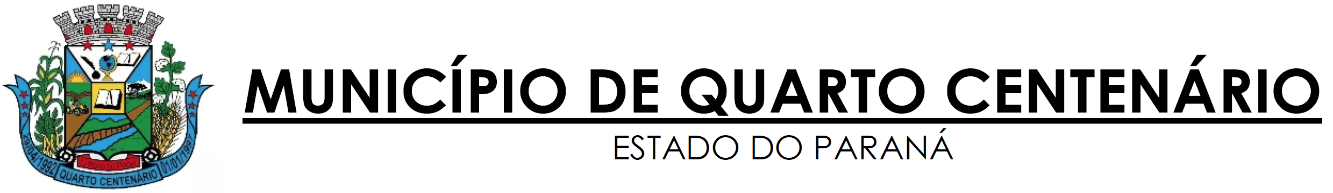 CONCURSO PÚBLICO N.º 01/2023COMPROVANTE DE ENTREGA DE TÍTULOSNOME: ___________________________________________________________________________________________Nº de cópias entregues: _______   						Assinatura do atendenteAGENTE ADMINISTRATIVOAGENTE ADMINISTRATIVOAGENTE ADMINISTRATIVOAGENTE ADMINISTRATIVOAGENTE ADMINISTRATIVOAGENTE ADMINISTRATIVOAGENTE ADMINISTRATIVOAGENTE ADMINISTRATIVOAGENTE ADMINISTRATIVOAGENTE ADMINISTRATIVOINSC.NOMED.NASC.LPMATCGINFCEPECLASSIF.297786MIGUEL MOSTACCHIO15/06/200514,004,004,004,0044,0070,00Classif.300626IANNY DAS CHAGAS SANTOS04/12/198612,002,003,002,0044,0063,00Classif.298732MURILLO SIMOES FERREIRA10/09/200514,004,002,003,0040,0063,00Classif.295735ROSELI PEREIRA BATISTA GOMES12/10/197812,000,000,002,0048,0062,00Classif.300223GEREMIAS FERREIRA DA COSTA JUNIOR02/07/198312,002,002,003,0040,0059,00Desc.300313EUDE DIAS DE SOUZA26/04/197310,002,002,002,0040,0056,00Desc.300081FRANCO PEREIRA HOFFCHNEIDER27/04/197412,004,002,002,0036,0056,00Desc.296784ALEXIA APARECIDA FRANCO31/07/20048,002,001,003,0040,0054,00Desc.299851INGRID DE OLIVEIRA KRACHINSKI01/04/20068,004,000,001,0040,0053,00Desc.295334IVAN DA LUZ CARDOSO16/06/198010,000,004,002,0036,0052,00Desc.299524RAFAELA FIORAMONTE DORME29/04/20058,006,002,000,0036,0052,00Desc.298465ANA LUIZA ALVES DE OLIVEIRA09/12/20046,002,002,001,0040,0051,00Desc.299509MAYARA DA FONSECA FOGACA DE ALMEIDA19/06/20038,002,002,003,0036,0051,00Desc.300487ADRIANA MARIA NEVES GONCALVES05/10/199012,002,002,003,0032,0051,00Desc.296765ERICA BENITES DA SILVA27/05/200210,006,000,003,0032,0051,00Desc.298094JANAINA SANTOS COSTA31/12/19978,004,001,001,0036,0050,00Desc.299621TIAGO VINICIUS DE OLIVEIRA GONCALVES01/06/20058,002,002,002,0036,0050,00Desc.300320ALINE ALVES LUSTOSA18/01/198712,000,002,004,0032,0050,00Desc.300289KAMILLE DAIRIS DOS SANTOS ROCHA01/12/200212,000,003,002,0032,0049,00Desc.300302ALINE MORAES RODRIGUES14/09/200116,002,003,000,0028,0049,00Desc.300539FELIPE FERREIRA TUNIN09/05/200510,000,001,001,0036,0048,00Desc.298271SARA CRISTHINA BUGHI11/06/198010,004,001,001,0032,0048,00Desc.294772DAUANA AP DE LIMA PEREIRA03/01/19998,002,003,003,0032,0048,00Desc.300608GABRIELA KNACH ANGELO31/03/200016,002,002,000,0028,0048,00Desc.299561GUSTAVO MARTINS DOS SANTOS10/05/199910,006,000,004,0028,0048,00Desc.295415GEUCEONE ALVES NEGREIROS29/11/19818,000,001,002,0036,0047,00Desc.298424RAY SPLENDORE PINHEIRO18/05/20046,000,002,003,0036,0047,00Desc.294961ALICE APOLINARIO CARDOSO27/03/20038,006,001,000,0032,0047,00Desc.300550GABRIEL SUSSAI SOARES11/02/20008,002,002,003,0032,0047,00Desc.300614PAULO HENRIQUE CORDEIRO DE SOUZA03/06/19976,002,000,002,0036,0046,00Desc.300426JOAO PEDRO MOLINA NUNES03/09/200412,002,002,002,0028,0046,00Desc.294999NATALIA PEREIRA DA SILVA10/09/200010,006,002,000,0028,0046,00Desc.294989EDUARDA DA SILVA NEGREIROS24/11/20028,004,002,004,0028,0046,00Desc.299694BIANCA PIRES CARDOZO15/04/200510,002,001,000,0032,0045,00Desc.300137CLAUDINEIA FERNANDES DOS SANTOS PINTO21/10/199014,002,001,000,0028,0045,00Desc.295355JOSIANE DE BARROS MOFARDINI23/09/199614,002,002,003,0024,0045,00Desc.294760ROSANA PEREIRA MARTINS08/07/19884,002,001,001,0036,0044,00Desc.300444LUAN ALBUQUERQUE FORTUNATO10/03/19976,002,002,002,0032,0044,00Desc.299087RODRIGO NOGUEIRA DE SOUZA26/08/19938,000,002,000,0032,0042,00Desc.299691TAMIRIS APARECIDA SILVEIRA DA SILVA11/07/200210,002,001,001,0028,0042,00Desc.295102JAYNE DAMARIS DA SILVA CONCEICAO28/11/199510,000,002,002,0028,0042,00Desc.300545LUANA GOMES QUEIROZ29/03/20018,004,002,000,0028,0042,00Desc.300336LEILSON DE LAMA21/02/19948,002,003,001,0028,0042,00Desc.300078EMANUELLE RAMOS VINAGRE08/11/198610,004,002,002,0024,0042,00Desc.295085VALERIA DE SOUZA GOMES21/02/199512,000,001,004,0024,0041,00Desc.300546BRUNA MONTEIRO DOS SANTOS21/09/199510,002,002,003,0024,0041,00Desc.298827SIRLENE CAROLINA IZZO21/08/19778,002,002,000,0028,0040,00Desc.300318GISELE DE FARIA DA SILVA08/07/19738,000,001,003,0028,0040,00Desc.299684BIANCA HELOISA AMARAL MILANI29/11/200210,004,002,000,0024,0040,00Desc.300575KEILA CRISTINA BATISTA CREPALDI RAIOL14/08/20028,000,002,001,0028,0039,00Desc.299168LAISA DO NASCIMENTO DA SILVA06/02/20038,000,002,001,0028,0039,00Desc.300011GILBERTO MENDES BATISTA21/01/19856,000,002,003,0028,0039,00Desc.295584JESSICA KRACHINSKI DE SOUZA13/09/200112,000,002,001,0024,0039,00Desc.295964OTAVIO FELIPE PICOTTI13/01/199310,002,003,000,0024,0039,00Desc.299672BEATRIZ DE ARAUJO BEIJORA FARIAS01/06/199412,004,003,000,0020,0039,00Desc.298996DANILO BUGNO BARBOSA20/10/20048,004,003,004,0020,0039,00Desc.294966CARLOS ALBERTO SASSA MARCOS17/07/19904,002,002,002,0028,0038,00Desc.298220JONES ANTONIO CUNHA04/05/19616,004,001,002,0024,0037,00Desc.300327BRUNA MEDEIRO DOS SANTOS DA SILVA01/01/20038,000,000,001,0028,0037,00Desc.295219CAROLINA APARECIDA DE JESUS BISPO12/10/19988,002,001,001,0024,0036,00Desc.296755KLEBER HENRIQUE FERREIRA DO NASCIMENTO20/05/19888,000,002,002,0024,0036,00Desc.299952MARCOS GABRIEL DA CUNHA05/10/20028,000,002,002,0024,0036,00Desc.296708SIDINEI RODRIGUES DE SOUZA02/12/19716,002,001,003,0024,0036,00Desc.298100AMANDA SOARES ARAUJO08/10/199410,000,001,000,0024,0035,00Desc.296268MATHEUS ANDRE FURLAN PEREIRA22/10/20066,002,000,003,0024,0035,00Desc.300439GABRIELA NUNES MAYER03/06/199214,000,001,000,0020,0035,00Desc.299397JESSICA DE SOUZA SANTOS01/08/19928,002,002,002,0020,0034,00Desc.298602WESLEI PEREIRA BRAGA25/11/19986,002,003,003,0020,0034,00Desc.299605FERNANDO PORTO SOARES15/11/19778,002,002,001,0020,0033,00Desc.295791KELLY FERNANDA KRACHINSKI DA PENHA17/04/20028,000,003,000,0020,0031,00Desc.298108JULIA FRAZAO VIANA02/07/200510,002,002,001,0016,0031,00Desc.299863EMILI CASSIA BATISTA DA SILVA09/05/20054,000,000,002,0024,0030,00Desc.296918BRUNA DOS SANTOS CARDOSO24/07/19948,000,002,000,0020,0030,00Desc.298128LUCIENI LUZIA DOS SANTOS DE MOURA10/07/197312,000,001,001,0016,0030,00Desc.295153DIEGO  APARECIDO PAIVA11/12/19924,002,000,002,0020,0028,00Desc.300583GUSTAVO MEDEIRO DOS SANTOS SILVA21/08/19998,000,001,003,0016,0028,00Desc.294964ANA CLAUDIA CAVALARI SALUSTIANO07/06/198914,002,002,002,008,0028,00Desc.298464GUILHERME MARTINS DE SOUZA*14/11/19854,002,001,000,0020,0027,00Desc.298242GISLENE OFFMANN VASCONCELOS09/04/19864,000,001,002,0020,0027,00Desc.294756OCELANO ALVES20/05/19718,000,002,001,0016,0027,00Desc.298130LEANDRA DE OLIVEIRA GRASSI22/07/19986,004,000,001,0016,0027,00Desc.300314ANDRE MELIM DE SA15/11/19886,002,001,002,0016,0027,00Desc.300339VIVIANE LEANDRI17/01/19956,002,001,002,0016,0027,00Desc.298604SAMARA COSTA DOS REIS01/12/19976,004,000,000,0016,0026,00Desc.300306VICTORIA EDUARDA CARDOSO PEDROSO27/06/19996,000,002,002,0016,0026,00Desc.300561PATRICIA DOS SANTOS SILVA24/11/19994,002,001,003,0016,0026,00Desc.299086ALINE FRANCA DE MELO DE SOUZA07/08/19954,000,000,001,0020,0025,00Desc.300191MARIA EDUARDA DE MATTOS MAZINE30/03/20046,002,001,000,0016,0025,00Desc.296031MATEUS DOS SANTOS ARMAZCUK15/02/19976,000,002,001,0016,0025,00Desc.294826ANA CLAUDIA PEREIRA DA CRUZ *02/02/19868,002,000,003,0012,0025,00Desc.299393SUZIANE DOS SANTOS DE CARVALHO10/04/19896,000,001,001,0016,0024,00Desc.300253MARIANA DE ARAUJO MORAIS DE LAMA12/07/19968,002,001,001,0012,0024,00Desc.298929FRANCIELE LEMES PIERUZZI13/04/20046,004,002,000,0012,0024,00Desc.298540MIGUEL FRANCISCO DE OLIVEIRA MENDES23/03/201012,002,002,000,008,0024,00Desc.298487CAROLINE VITORIA SEBASTIAO14/09/19958,000,000,003,0012,0023,00Desc.300266MARIA APARECIDA DA ROSA FARIAS LEANDRI05/12/19892,002,001,001,0016,0022,00Desc.296852JOSILAINE SPLENDOR09/04/19886,002,002,000,008,0018,00Desc.294845ALINE BASTO ROSSI06/05/20054,002,001,000,008,0015,00Desc.300481MAYARA DA SILVA OLIVEIRA29/11/20024,000,001,000,008,0013,00Desc.300008ESLAINE DOS SANTOS FITES20/03/1989Aus.Desc.299837EUNICE LEDEGARO DA SILVA11/02/1983Aus.Desc.298305GABRIELA ANDRADE SIQUEIRA07/08/1998Aus.Desc.298104GIOVANA SELEGHIM DIAS26/01/1995Aus.Desc.299995GISLAINE FERREIRA RUIZ10/04/1994Aus.Desc.299931JESSICA DE FREITAS PROCOPIO26/02/1994Aus.Desc.296630JOAO BATISTA DE LIMA02/09/1986Aus.Desc.300589JOSIANE DE SOUSA CAVALIER09/02/1987Aus.Desc.294797LARISSA CADAN DE OLIVEIRA13/11/1996Aus.Desc.294893MARCELO ALEXANDRE DE SOUZA26/04/1985Aus.Desc.300363MARLENE ANA SCHERWINSKI28/03/1957Aus.Desc.295984PRICILA VELOZO DE MIGUEL18/07/1992Aus.Desc.299469RAFAEL GARCIA DO NASCIMENTO10/07/2005Aus.Desc.298261RENAN KAYQUE DA SILVA12/04/2003Aus.Desc.300577SAMARA BARBOSA DE FREITAS25/03/1996Aus.Desc.296334VIVIANE DIAS DOS SANTOS12/09/1986Aus.Desc.300116WELINTON HENRIQUE DOS SANTOS06/10/1996Aus.Desc.AJUDANTE GERAL (SERVIÇO INTERNO)AJUDANTE GERAL (SERVIÇO INTERNO)AJUDANTE GERAL (SERVIÇO INTERNO)AJUDANTE GERAL (SERVIÇO INTERNO)AJUDANTE GERAL (SERVIÇO INTERNO)AJUDANTE GERAL (SERVIÇO INTERNO)AJUDANTE GERAL (SERVIÇO INTERNO)AJUDANTE GERAL (SERVIÇO INTERNO)AJUDANTE GERAL (SERVIÇO INTERNO)INSC.NOMED.NASC.LPMATCGCEPECLASSIF.299557DALVA SILVA SANTANA *05/03/198316,008,005,0044,0073,00Classif.299597IARA TALITA DOS SANTOS15/08/199614,0010,005,0044,0073,00Classif.300429ELIANE ROLIM DOS SANTOS06/11/197912,004,004,0048,0068,00Classif.296845RODRIGO FONSECA AQUINO01/03/198112,0010,006,0040,0068,00Classif.300588PAULO RICARDO DE ARAUJO06/04/19884,008,007,0040,0059,00Desc.299201ROSELI MENDES BATISTA CREPALDI24/09/19756,008,004,0040,0058,00Desc.298359LETICIA NOGUEIRA DOS SANTOS DA SILVA14/06/200112,006,003,0036,0057,00Desc.298756JESSICA VANESSA DE PAULA12/05/19936,0010,005,0036,0057,00Desc.299885JOANEIDE OLIVEIRA DE SOUZA24/06/198712,004,004,0036,0056,00Desc.299366NATIARA PATRICIA DA SILVA PEREIRA30/08/199410,002,006,0036,0054,00Desc.298225MARIA APARECIDA DA SILVA29/10/19734,006,006,0036,0052,00Desc.295003SOLANGI APARECIDA DA SILVA10/02/19826,002,003,0040,0051,00Desc.295815WINI IARA FRANCISCO DE OLIVEIRA DE LIMA24/10/199410,000,005,0036,0051,00Desc.295308ALINE FERREIRA ELIAS15/06/19948,002,004,0036,0050,00Desc.298254ALDINEIA VIDAL06/05/198610,004,004,0032,0050,00Desc.298733LILIA ROSA DE OLIVEIRA12/09/19858,006,004,0032,0050,00Desc.300170ROZELI MOREIRA DO NASCIMENTO26/09/19730,002,003,0044,0049,00Desc.294735ADRIANA CAMPAROTTI BARBOSA11/11/19884,002,003,0040,0049,00Desc.299770MARCIANA DE JESUS31/10/198710,000,003,0036,0049,00Desc.298720BRUNA MARQUES DA SILVA10/11/199412,002,003,0032,0049,00Desc.294949BRAS OLIVA SOBRINHO07/02/19668,004,005,0032,0049,00Desc.299667ROSELAINE ROBERTA FERREIRA RODRIGUES12/04/19906,004,002,0036,0048,00Desc.299564MARCIA VIEIRA ANTONIO16/02/199010,002,004,0032,0048,00Desc.294851ROSANA VICENTE30/12/19878,002,006,0032,0048,00Desc.300368APARECIDA ALVES GENEROSO09/12/197510,006,004,0028,0048,00Desc.299441ELIANE DOS SANTOS12/06/19862,002,002,0040,0046,00Desc.300115ROSELENE DOS SANTOS SILVA23/07/19814,002,004,0036,0046,00Desc.300422LUCIANA SOARES PEREIRA FERNANDES21/12/19798,002,003,0032,0045,00Desc.300033LUCILENE PEREIRA07/06/19836,002,005,0032,0045,00Desc.298650ISABELA GONCALVES MALAGUTTI23/04/20046,002,005,0032,0045,00Desc.299038GEOVANA TEOSSI DA SILVA19/09/20038,004,005,0028,0045,00Desc.300496ANTONIA APARECIDA RIBEIRO17/02/19714,002,002,0036,0044,00Desc.299180LUCIMAR LIMA DOS SANTOS23/07/19696,000,001,0036,0043,00Desc.299137CRISTIANE APARECIDA FERREIRA18/10/19828,004,003,0028,0043,00Desc.297707EDINETE SELEGHIM10/08/19818,000,002,0032,0042,00Desc.299623VANDERLEIA DE ARAUJO DA SILVA23/12/19754,006,004,0028,0042,00Desc.299071VALDETE APARECIDA DELATRES GOES03/10/19954,000,001,0036,0041,00Desc.298149TAIANE FRANCIELE SALES05/09/19928,002,003,0028,0041,00Desc.300226DEBORA MILANI DOS SANTOS12/05/19978,002,003,0028,0041,00Desc.296419LENILSON SANTIAGO MIRANDA29/07/199112,002,003,0024,0041,00Desc.299619MARIA THEREZA CABRAL DOS REIS13/08/19824,000,004,0032,0040,00Desc.297121FATIMA APARECIDA DA SILVA30/04/19858,006,002,0024,0040,00Desc.300354NAYARA PAOLA DE BARROS10/12/19916,006,004,0024,0040,00Desc.300337GIOMAR APARECIDA DE OLIVEIRA10/08/197710,000,005,0024,0039,00Desc.297156ERICA SUELEN BATISTA PEREIRA12/09/200410,004,005,0020,0039,00Desc.296093SAMARA ALVES DOS REIS22/11/19934,000,002,0032,0038,00Desc.300482IRACEMA MOURA BARROS06/12/19732,000,004,0032,0038,00Desc.299901ADRIANA DE OLIVEIRA DOS SANTOS12/06/19796,002,002,0028,0038,00Desc.294853TAWANY STEFANY DE LIMA11/05/20008,002,003,0024,0037,00Desc.300460ADRIANA MARIA DA SILVA30/07/19826,004,003,0024,0037,00Desc.297365CRISTIELEN DOS SANTOS DE LIMA07/06/19934,000,004,0028,0036,00Desc.295223ANDREIA RIBEIRO NASCIMENTO DE LIMA17/09/19854,002,001,0028,0035,00Desc.295038ANGELICA DOS SANTOS HEIDRICK19/07/19916,002,003,0024,0035,00Desc.299986ROSILENE DOS SANTOS BRITO07/08/19968,000,002,0024,0034,00Desc.300358ESTER RIBEIRO CHAGAS MARUCAS10/04/19654,004,002,0024,0034,00Desc.298616SIMONE ROSA DE ARAUJO MACHADO10/11/198710,002,002,0020,0034,00Desc.299310JAQUELINE DOS SANTOS HEIDRICK09/02/20046,006,002,0020,0034,00Desc.300484RENATO VIDAL VARGAS23/11/199012,006,000,0016,0034,00Desc.298187ROSALINA PEREIRA DOS SANTOS DE OLIVEIRA *20/02/19708,002,003,0020,0033,00Desc.300497LUCIMAR URBANO DOS REIS11/05/19694,002,002,0024,0032,00Desc.297945DAIANE APARECIDA G. BESSON RODRIGUES12/06/19892,000,005,0024,0031,00Desc.300187EDNA MARIA GALVAO03/04/19784,000,002,0024,0030,00Desc.299861CINTIA KETLIN NUNES DE SOUZA11/05/20042,000,004,0024,0030,00Desc.300621CARLA NAYARA DA SILVA06/08/19912,004,004,0020,0030,00Desc.296529MARIA APARECIDA BRITO DA SILVA25/05/19574,004,001,0020,0029,00Desc.300250MARIA APARECIDA SANTOS16/06/198110,000,002,0016,0028,00Desc.300076MAISA PAULINO DA SILVA06/12/19754,000,003,0020,0027,00Desc.298286PATRICIA SOARES DE FIGUEIREDO DOS SANTOS10/03/19964,000,003,0020,0027,00Desc.300476LEONARDO SUSSAI SOARES22/12/20030,004,003,0020,0027,00Desc.296829LINDALVA BONFIM CALIXTO *13/10/19788,002,001,0016,0027,00Desc.294916ELIANA DOS SANTOS JUSTINO HEIDRICK11/07/19862,002,002,0020,0026,00Desc.297988DONIZETE APARECIDO RODRIGUES17/10/19874,002,004,0016,0026,00Desc.300567MARIA DAS DORES MOREIRA20/11/19742,002,001,0020,0025,00Desc.295158ELIANE MARCARI MUNIZ DE JESUS26/04/19762,002,001,0020,0025,00Desc.298146RILARY BEATR JUSTINO DA SILVA11/05/20046,000,003,0016,0025,00Desc.298708NATALINA DE JESUS GENEROSO10/02/19816,000,001,0016,0023,00Desc.295215MARIA APARECIDA DA MOTA SILVA17/10/19750,002,002,008,0012,00Desc.294843ANA CAROLINE DOS SANTOS01/04/1999Aus.Desc.299596ANGELA APARECIDA DOS SANTOS19/07/1997Aus.Desc.299110KATHELIN MAYARA DOS SANTOS ASSUNCAO07/06/1994Aus.Desc.300421MARIA CANDIDA DE PAULA01/08/1977Aus.Desc.298702MARLENE DA SILVA GARCIA08/07/1971Aus.Desc.300551MARLI CONCEICAO ALBORGUETI ANDRADE07/12/1972Aus.Desc.297164SILVANA LOPES DE MENESES29/03/1975Aus.Desc.299586VITORIA OLIVEIRA DA SILVA05/11/1999Aus.Desc.ASSISTENTE SOCIALASSISTENTE SOCIALASSISTENTE SOCIALASSISTENTE SOCIALASSISTENTE SOCIALASSISTENTE SOCIALASSISTENTE SOCIALASSISTENTE SOCIALASSISTENTE SOCIALASSISTENTE SOCIALINSC.NOMED.NASC.LPMATCGINFCEPECLASSIF.297951ADRIANA KRUMMENAUER DE SOUZA07/10/19940,001,003,002,0064,0070,00Classif.300095NEIDE MENDONCA PERRUT CASSIM28/08/19750,001,002,000,0064,0067,00Classif.298099CASSIANA KREHER10/11/19890,000,004,002,0060,0066,00Classif.298645VALDIRENE GONCALVES29/05/19703,000,002,003,0056,0064,00Classif.294888ROSILAINE AQUINO DIAS OLIVEIRA05/07/19892,002,002,002,0052,0060,00Classif.294837ROSANE BISPO DA SILVA03/10/19832,001,003,000,0052,0058,00Desc.300516LEDINALVA DE OLIVEIRA SOUZA22/05/19800,001,002,002,0052,0057,00Desc.298306PATRICIA ALVES DE OLIVEIRA20/03/20011,003,003,002,0048,0057,00Desc.297901RITA DAIANE DE OLIVEIRA09/11/19810,000,002,000,0052,0054,00Desc.299711TASSIANY SANTIAGO DE OLIVEIRA04/11/19972,001,002,001,0048,0054,00Desc.295356WALQUIRIA THOME GITTO28/06/19853,000,005,001,0044,0053,00Desc.294767WANDY WILKE30/10/19861,001,002,000,0048,0052,00Desc.294955ANDREIA DE ASSIS18/09/19751,000,002,001,0048,0052,00Desc.298147LUZINETE TEIXEIRA DE OLIVEIRA29/04/19673,002,002,000,0044,0051,00Desc.296802ELIANE NUNES DA SILVA08/10/19910,001,003,000,0044,0048,00Desc.299486SCHEILA TRINDADE DE ALMEIDA11/01/19821,001,002,004,0040,0048,00Desc.300186CREMILDE VIEIRA DOS SANTOS06/03/19691,001,001,000,0044,0047,00Desc.294834SIMONE ALVES DOS SANTOS02/09/19871,003,002,001,0040,0047,00Desc.300021DANIELA BUCKOSKI04/08/19861,001,001,000,0040,0043,00Desc.295947DANDARA RAIANE DE PAULA05/04/19960,003,002,000,0036,0041,00Desc.295433TAIS ALESSANDRA SANTOS SILVA08/01/19880,000,002,002,0036,0040,00Desc.299348MARLENE GOMES BAPTISTA DA SILVA07/11/19661,001,003,002,0032,0039,00Desc.297992MARIA GRACIELA ALVES DE LIMA30/11/19862,001,002,001,0032,0038,00Desc.300418JOSIANE DE PAULA17/08/19822,002,003,003,0028,0038,00Desc.296813BRUNA VERBER17/06/19941,002,001,000,0032,0036,00Desc.300395SEVERINO DA ROCHA SILVA JUNIOR28/11/19941,001,002,001,0028,0033,00Desc.296021FABIO CRISTIAN KUHN PAZINATO18/06/19871,002,004,004,0020,0031,00Desc.300141ANDREIA BARROS CAIRES20/04/19982,001,002,000,0024,0029,00Desc.294771ALINI CRISTINI PEDRINI NEVES *10/10/1989Aus.Desc.295529CLEDI BAIRROS FLORES DOS PASSOS18/07/1989Aus.Desc.294922ELISA DOS SANTOS RODRIGUES *18/05/1977Aus.Desc.298985JOCASTA FLAVIA KAROLESKY05/12/1987Aus.Desc.294866RENATA MATOS DA SILVA06/11/1988Aus.Desc.296793ROGER MULLER RODRIGUES SOUSA COSTA03/08/1995Aus.Desc.300108WELINGTON DOUGLAS DA SILVA OLIVEIRA15/03/1999Aus.Desc.AUXILIAR DE CONSULTÓRIO DENTÁRIOAUXILIAR DE CONSULTÓRIO DENTÁRIOAUXILIAR DE CONSULTÓRIO DENTÁRIOAUXILIAR DE CONSULTÓRIO DENTÁRIOAUXILIAR DE CONSULTÓRIO DENTÁRIOAUXILIAR DE CONSULTÓRIO DENTÁRIOAUXILIAR DE CONSULTÓRIO DENTÁRIOAUXILIAR DE CONSULTÓRIO DENTÁRIOAUXILIAR DE CONSULTÓRIO DENTÁRIOAUXILIAR DE CONSULTÓRIO DENTÁRIOINSC.NOMED.NASC.LPMATCGINFCEPECLASSIF.296378KETHELIN EMANUELE P. DOS SANTOS PICOTTI06/11/19958,000,000,001,0028,0037,00Desc.299668LUCINEIDE ALVES DOS SANTOS03/04/19826,000,001,001,0028,0036,00Desc.AUXILIAR DE SERVIÇOS GERAIS (SERVIÇO BRAÇAL)AUXILIAR DE SERVIÇOS GERAIS (SERVIÇO BRAÇAL)AUXILIAR DE SERVIÇOS GERAIS (SERVIÇO BRAÇAL)AUXILIAR DE SERVIÇOS GERAIS (SERVIÇO BRAÇAL)AUXILIAR DE SERVIÇOS GERAIS (SERVIÇO BRAÇAL)AUXILIAR DE SERVIÇOS GERAIS (SERVIÇO BRAÇAL)AUXILIAR DE SERVIÇOS GERAIS (SERVIÇO BRAÇAL)AUXILIAR DE SERVIÇOS GERAIS (SERVIÇO BRAÇAL)AUXILIAR DE SERVIÇOS GERAIS (SERVIÇO BRAÇAL)INSC.NOMED.NASC.LPMATCGCEPECLASSIF.299947TIAGO FERNANDES DE OLIVEIRA PEDREIRO05/04/20058,008,003,0052,0071,00Classif.297196FABIO CARNEIRO26/12/19796,004,006,0048,0064,00Classif.297464JESSICA DA SILVA NASCIMENTO11/03/199110,002,007,0044,0063,00Classif.298973CELSON MARQUES RODRIGUES20/01/197912,004,007,0040,0063,00Classif.298876RENATA MARIA DA SILVA CARNEIRO15/08/19846,004,003,0048,0061,00Classif.299108ANA ANGELICA DA SILVA ROCHA03/10/19688,002,004,0044,0058,00Desc.295706ADRIANO RODRIGUES DA SILVA21/03/19786,006,006,0040,0058,00Desc.300002JESUS PEREIRA DE SOUZA05/11/19744,004,004,0044,0056,00Desc.297049JOSE APARECIDO DOS SANTOS28/10/19786,006,004,0040,0056,00Desc.299991ARLINDO RODRIGUES DE ARAUJO16/05/19676,004,005,0036,0051,00Desc.295051JANAINA MATIELE DOS SANTOS26/04/199412,002,003,0032,0049,00Desc.296462SIMONE MARIA BATISTA11/12/19816,004,002,0036,0048,00Desc.300079RENAN PEREIRA03/06/19996,000,006,0036,0048,00Desc.298628VITOR PAULO KONICK15/04/19784,000,003,0040,0047,00Desc.297436JOZILENE DA SILVA BOIKO28/06/19888,004,001,0032,0045,00Desc.296170MAIKEL STEGANI28/04/19854,004,004,0032,0044,00Desc.296335NIVALDO BISPO RAMOS10/04/19752,000,004,0032,0038,00Desc.300208VERA LUCIA DA SILVA14/09/19724,002,001,0028,0035,00Desc.299592ALICE MASCHALUSK SILVA14/10/19950,000,001,0032,0033,00Desc.294818JOSE FERREIRA DOS SANTOS13/11/19852,004,003,0024,0033,00Desc.296904CRISTOFER GIOVANI LAUDINO DA SILVA09/11/1999Aus.Desc.297117JOSIANO COUTO DE SOUZA11/12/1981Aus.Desc.300518JULIO CESAR DIAS GUIMARAES16/07/1989Aus.Desc.300572KATIA  DE PAULA RIBEIRO  DE SOUZA  DE LIMA02/05/1990Aus.Desc.295263TALINE BEATRIZ TIOSSI DOS SANTOS TIOSSI23/08/1999Aus.Desc.CONTADORCONTADORCONTADORCONTADORCONTADORCONTADORCONTADORCONTADORCONTADORCONTADORINSC.NOMED.NASC.LPMATCGINFCEPECLASSIF.297022ANTONIO CARLOS DOMINIAK JUNIOR12/03/19914,004,003,004,0052,0067,00Classif.299688FABIANA MILANI DE AQUINO BORTOLUZZI30/10/19854,003,003,002,0048,0060,00Classif.300586MILENA BORTOLETI EWERLING23/04/19972,002,001,004,0036,0045,00Desc.299004GILMAR DA SILVA DE CARVALHO19/11/19773,002,004,001,0032,0042,00Desc.296380MARYA CAROLLINE SANTOS MODAELLI20/10/19943,001,003,003,0032,0042,00Desc.298649ANTONIO MARCOS LOPES02/01/19740,003,001,001,0036,0041,00Desc.296025CRISTIANE BERRIEL LIMA DA SILVEIRA25/11/19743,002,002,002,0032,0041,00Desc.294824DAIANE FRANCIELE DOS SANTOS19/12/19861,002,003,001,0032,0039,00Desc.300454TIAGO HENRIQUE DE REZENDE SALLES03/11/19991,002,002,001,0032,0038,00Desc.298774FABIO LUIS CARBONERA18/04/19940,002,002,002,0032,0038,00Desc.295772ANDRIELY DE LIMA CHAVES20/11/19973,000,001,001,0032,0037,00Desc.300300GRAZIELE SLOMPO24/03/19832,001,001,001,0032,0037,00Desc.300428MARINEIDE MEIRA DE ALMEIDA28/06/19720,001,002,002,0032,0037,00Desc.298250PAULO ROGERIO LIONES DA SILVA07/12/19884,002,001,002,0028,0037,00Desc.295135HENRIQUE FERNANDO DE ALMEIDA SILVA13/04/19942,002,002,002,0028,0036,00Desc.297965MAYARA SANTOS VIAN19/12/19931,002,004,001,0028,0036,00Desc.294918JAIR FLORENTINO DA SILVA21/06/19711,002,002,002,0028,0035,00Desc.295353HUGO HENRIQUE SAULLIN ALVARO13/06/19892,003,003,003,0024,0035,00Desc.295287MARCUS ANDREY BUENO13/09/19791,002,001,001,0028,0033,00Desc.296842LEANDRO DA SILVA CARDOSO04/05/19882,002,002,002,0024,0032,00Desc.300322ALEXANDRO SEBASTIAO DOS SANTOS'31/03/19771,002,002,003,0024,0032,00Desc.295347CLEVERSON CHIOCA OLIVEIRA15/02/19753,002,003,003,0020,0031,00Desc.295216EMILI KAROLAINI MACEDO GRACI05/07/19945,003,003,004,0016,0031,00Desc.299062GUSTAVO FELIPE VIANA PACHECO31/01/19991,001,001,003,0024,0030,00Desc.295654LUIZ FELIPE BARBOSA DA SILVA27/02/19990,001,003,002,0024,0030,00Desc.294801GLEICELY FEITOSA DE LIMA DE SOUZA08/02/19914,001,002,002,0020,0029,00Desc.299450DEBORA VITORINO DA ROCHA24/05/19910,001,002,001,0024,0028,00Desc.300470JOSIANE FURIOSO CAIRES17/10/19870,000,002,002,0024,0028,00Desc.295473RADAMES RANGEL18/04/19881,003,002,002,0020,0028,00Desc.295484LEANDRO ROQUE AVILA07/02/19861,001,003,003,0020,0028,00Desc.300118MARCIA APARECIDA DA SILVA30/07/19841,001,003,002,0020,0027,00Desc.300061LUCIANA DZIEWA SANDRINI11/05/19810,002,003,001,0020,0026,00Desc.300352MARIA VITORIA DE BARROS DE SOUZA22/07/19990,000,003,003,0020,0026,00Desc.300595MARCOS BERTUCCI18/11/19992,002,003,002,0016,0025,00Desc.294746RITCHELY LORRANI DA SILVA07/04/20012,001,003,003,0016,0025,00Desc.298739CLEITON CORDEIRO23/04/20002,001,003,002,0016,0024,00Desc.297845NELINHO DE JESUS VIEIRA01/07/19781,001,002,003,0016,0023,00Desc.295630ROSANGELA DE FARIAS CORDEIRO25/05/19971,002,002,000,0016,0021,00Desc.300092JOAO VICTOR DO PRADO VAZ20/05/20053,001,001,003,0012,0020,00Desc.294787JOSE LEANDRO GOMES DA SILVA09/04/20011,000,001,001,0016,0019,00Desc.294985ALEX FAEDO29/12/1992Aus.Desc.294806ALEXANDRE RANGEL DE OLIVEIRA09/09/1972Aus.Desc.294896CAROLINE DE CASSIA MACAGNAN08/11/2000Aus.Desc.296333DIMAS KEKYS06/02/1989Aus.Desc.295615EDER BORGES DOS SANTOS19/12/1983Aus.Desc.296336FABIO SOUZA DAVIES27/02/1989Aus.Desc.300423LUCIMARA FATIMA DE PAULA30/05/1985Aus.Desc.296775MARCOS ARASHIRO DA SILVA19/08/1977Aus.Desc.295862MARCUS VINICIUS DE MOURA01/12/1999Aus.Desc.295129NAOR CONEGLIAN DE CARVALHO12/03/1963Aus.Desc.300345NELSON SINIGAGLIA JUNIOR15/01/1997Aus.Desc.295245STEFANI BEATRIZ THIBES24/09/1998Aus.Desc.296567TIAGO DA SILVA ARAUJO19/11/1994Aus.Desc.CONTROLADOR INTERNOCONTROLADOR INTERNOCONTROLADOR INTERNOCONTROLADOR INTERNOCONTROLADOR INTERNOCONTROLADOR INTERNOCONTROLADOR INTERNOCONTROLADOR INTERNOCONTROLADOR INTERNOCONTROLADOR INTERNOINSC.NOMED.NASC.LPMATCGINFCEPECLASSIF.297069ROBSON MACHEA05/12/19883,002,004,003,0052,0064,00Classif.294770DOUGLAS VINICIUS DE OLIVEIRA24/10/19882,002,004,003,0048,0059,00Desc.300040SILVANA MARIA MARQUES15/06/19892,001,002,001,0040,0046,00Desc.295343GIOVANI AUGUSTO PIOVAN01/11/19933,000,003,003,0036,0045,00Desc.300450CARLOS EDUARDO FERREIRA DO NASCIMENTO10/06/19940,001,003,002,0036,0042,00Desc.300630ADRIANA APARECIDA NIRO15/01/19833,002,003,001,0032,0041,00Desc.297552DENIS FERREIRA DA SILVA COSTA26/07/19773,003,002,004,0028,0040,00Desc.299692JOSE LUCAS GARCIA28/04/19961,000,002,003,0032,0038,00Desc.298169EDSON SEVERGNINI09/05/19780,003,003,002,0024,0032,00Desc.299629JOANA PAULA LOPES DE LIMA03/09/19780,000,003,000,0028,0031,00Desc.297990ISRAEL ASSUNCAO CANCIO10/06/19984,002,004,002,0016,0028,00Desc.296034NELSON RODRIGO FERREIRA01/10/19812,001,002,001,0020,0026,00Desc.299482KAROLAYNE APARECIDA REGINALDO DE SOUZA27/12/19992,000,004,002,0012,0020,00Desc.295100CRISTINA APARECIDA CARDOSO08/10/19721,002,001,003,0012,0019,00Desc.294725HUGO BUENO FRANCO01/06/19782,001,002,002,004,0011,00Desc.299543EVELIN DE SA FREITAS20/10/1987Aus.Desc.295723FERNANDA JULIAN OLIVEIRA PRESTES06/12/1999Aus.Desc.295180LEONARDO SABINO JUCHEM DO NASCIMENTO25/11/1988Aus.Desc.296830OSCAR FRANK JUNIOR05/09/1972Aus.Desc.294943REGINALDO IATSKI01/07/1980Aus.Desc.EDUCADOR INFANTILEDUCADOR INFANTILEDUCADOR INFANTILEDUCADOR INFANTILEDUCADOR INFANTILEDUCADOR INFANTILEDUCADOR INFANTILEDUCADOR INFANTILEDUCADOR INFANTILEDUCADOR INFANTILINSC.NOMED.NASC.LPMATCGINFCEPECLASSIF.294981MARTA DUVOIZEM MOTTA OCAN21/12/19991,002,002,004,0060,0069,00Classif.299153THAMYRES ARAUJO SANTO31/12/19942,002,004,001,0056,0065,00Classif.299857JULIANA ZANIN16/07/19862,002,003,001,0056,0064,00Classif.299174MARCIA RODRIGUES DA SILVA PEREIRA21/08/19773,000,002,002,0056,0063,00Classif.298076JANIELLEN DE LIMA MENDONCA17/12/20012,001,002,002,0056,0063,00Classif.299124LETICIA GABRIELLY FIAUX22/01/19971,001,004,000,0056,0062,00Classif.298863GABRIEL CORREA OLIVA19/04/20040,001,003,002,0056,0062,00Classif.298317SANDRA BORTOLUZZI04/07/19771,002,002,000,0056,0061,00Classif.296277FLAVIA GONCALVES GALANTE31/01/19911,001,001,002,0056,0061,00Classif.300074TAYANE EDUARDA BARBOSA OLIVEIRA19/12/20020,001,004,000,0056,0061,00Classif.295405GRACIELLE APARECIDA DE AZEVEDO23/02/19901,000,000,003,0056,0060,00Classif.297914LOANA CRISTINA NEVES GREGORIO28/04/19920,001,002,001,0056,0060,00Classif.295762SILVANA APARECIDA R. CANDIDO DE MACEDO23/09/19822,001,004,001,0052,0060,00Classif.298976AMANDA APARECIDA DE OLIVEIRA04/05/20010,001,000,002,0056,0059,00Desc.295876CLEYSSIR SILVA31/08/19892,002,002,001,0052,0059,00Desc.294972TALITA DA SILVA COUTINHO20/10/20022,001,003,001,0052,0059,00Desc.299042MARLEI DE CASSIA TEIXEIRA27/07/19752,001,002,001,0052,0058,00Desc.295154VERA LUCIA RAMALHO DOS REIS02/05/19771,001,002,002,0052,0058,00Desc.300367SABRINA DOS SANTOS CARVALHO13/05/19942,001,002,000,0052,0057,00Desc.298260BRENDA LEITE DE SOUZA10/02/20051,000,002,002,0052,0057,00Desc.298824ELAINE BRIS CAIRES DE PAULA18/11/19850,000,004,001,0052,0057,00Desc.296712FABIANA OLIVEIRA DO NASCIMENTO27/02/19931,002,004,002,0048,0057,00Desc.294734MARIA CECILIA BORGES FERREIRA09/04/19991,000,003,000,0052,0056,00Desc.296212MICAELA DA SILVA DE OLIVEIRA19/09/19800,000,003,000,0052,0055,00Desc.300437NATASHA DOS REIS DE C. ALBUQUERQUE11/07/19982,001,002,002,0048,0055,00Desc.297886DANIELA FIORAMONTE DORME10/05/20011,003,001,002,0048,0055,00Desc.298148STEFHANY DE FRANCA MOURA16/12/20001,002,003,001,0048,0055,00Desc.296049TAINA DA SILVA BISPO12/08/20022,001,002,001,0048,0054,00Desc.300515PATRICIA CARVALHO DE SOUZA PEREIRA25/07/19900,001,004,001,0048,0054,00Desc.300249GRACIELLE FERREIRA SANTOS04/03/19880,002,003,000,0048,0053,00Desc.298921ANA JULIA CABRAL SOUZA29/01/20060,000,003,002,0048,0053,00Desc.296684ADINEIA HONORIO01/10/19821,001,001,001,0048,0052,00Desc.299381JAMILY PEREIRA18/07/19981,001,001,001,0048,0052,00Desc.296164VANESSA MOURA COTRIN20/09/19910,001,001,002,0048,0052,00Desc.300140ANDREIA APARECIDA DE OLIVEIRA PEREIRA *10/10/19790,000,002,002,0048,0052,00Desc.294757MILENE DE PAULA13/02/19773,000,004,001,0044,0052,00Desc.299771LAYRA TAMIRES PONTES DE OLIVEIRA11/08/19963,000,001,004,0044,0052,00Desc.294742KAREN CAROLINE DE OLIVEIRA DA SILVA *07/05/19932,002,002,001,0044,0051,00Desc.300459JOICE MAYARA BUENO GOMES MONTE05/06/19952,001,002,002,0044,0051,00Desc.300581REGIANE DO CARMO UBALDINO25/12/19821,001,003,002,0044,0051,00Desc.300149TATIANE CARDOSO28/05/19951,000,005,001,0044,0051,00Desc.294869JAQUELINE BISPO06/06/19971,001,000,000,0048,0050,00Desc.297673MARIA DE FATIMA SELEGHM19/02/19772,001,003,000,0044,0050,00Desc.295551JHENIFER RAFAELI NUNES DE SOUZA02/02/20031,002,003,000,0044,0050,00Desc.299951KARINA FELICIO DA SILVA06/04/19930,001,003,002,0044,0050,00Desc.299758GISLAINE MARQUES TEIXEIRA01/07/19922,000,002,001,0044,0049,00Desc.300365GEISEBEL BARBOSA DE SOUZA27/01/19872,000,001,002,0044,0049,00Desc.300548BRUNA APARECIDA CAMPOS DOS SANTOS12/01/19941,001,002,001,0044,0049,00Desc.300507SIMONE TROLLI13/01/19831,000,003,001,0044,0049,00Desc.300376MICHELY DOS SANTOS ANTONIO07/08/19960,002,002,001,0044,0049,00Desc.294759LAYLA MONIC DE MATTOS EVANGELISTA23/09/19951,001,001,001,0044,0048,00Desc.299499ADRIELI DA SILVA DUARTE GLORIA05/11/19851,000,002,001,0044,0048,00Desc.300372MARCIA REGINA STORTI04/09/19650,002,002,000,0044,0048,00Desc.295207EVA APARECIDA HONORIO12/12/19860,001,003,000,0044,0048,00Desc.296668ROSILENE VALENSOLA DE MORAES01/03/19860,001,002,001,0044,0048,00Desc.298135CAROLAINE GRACI30/06/19972,002,002,002,0040,0048,00Desc.300046CLAUDIA APARECIDA DE BARROS04/08/19901,002,004,001,0040,0048,00Desc.295145ANDREIA BRAULIO LOPES02/02/19831,001,003,003,0040,0048,00Desc.300562VIVIANE MARQUES DOS SANTOS K01/06/19855,002,004,001,0036,0048,00Desc.299431JOANA ISIDORIA DE CARVALHO16/12/19841,001,001,000,0044,0047,00Desc.295610ALESSANDRA PEREIRA DA CRUZ *06/09/19800,000,003,000,0044,0047,00Desc.296044ZENILDA PIMENTEL DA SILVA01/08/19710,000,001,002,0044,0047,00Desc.300455KETHELIN MAYARA DA SILVA LEMES23/05/20010,000,001,002,0044,0047,00Desc.298193VERONICA POSSAMAE NAKAO28/07/19773,002,002,000,0040,0047,00Desc.294738CASSIA NATIELI CARDOSO LIMA29/06/19933,000,003,001,0040,0047,00Desc.298243JAQUELINE NASCIMENTO RUIZ20/03/20001,000,002,004,0040,0047,00Desc.300604FRANCIELE SOARES DE OLIVEIRA07/11/20011,000,001,000,0044,0046,00Desc.298127REGIANE NUNES DA SILVA29/10/19950,001,001,000,0044,0046,00Desc.300338ROSENY DE ANDRADE24/02/19761,001,003,001,0040,0046,00Desc.296397DAIANE FRANCIELLE DE PAULA15/05/19860,001,003,002,0040,0046,00Desc.299832ANDRESSA STELA MARTINS GOULART05/06/19930,000,003,003,0040,0046,00Desc.300111CAMILLA PINHEIRO MOLINA22/03/19942,001,002,000,0040,0045,00Desc.300109ANE CAROLINE TOLENTINO DE SOUZA18/08/19952,000,002,001,0040,0045,00Desc.294805ANDRESSA CALIXTO DOS SANTOS23/10/19971,002,002,000,0040,0045,00Desc.300152MARIA JOSE CARES NALIN21/03/19741,002,001,001,0040,0045,00Desc.300304MARIA ANDRESSA GOMES MENEZES14/10/19940,001,003,001,0040,0045,00Desc.300279RAFFAEL SMANIOTTO STOINSKI13/07/19940,001,002,002,0040,0045,00Desc.295502PAMELA KRACHINSKI DE OLIVEIRA25/01/20000,001,001,003,0040,0045,00Desc.298987ROSELI DAS NEVES FERREIRA26/08/19742,001,001,000,0040,0044,00Desc.296401JOSIANE DE CASTRO25/12/19870,002,002,000,0040,0044,00Desc.295009DANIELI NOGUEIRA VASCONCELOS19/04/19942,000,003,003,0036,0044,00Desc.297462LUCINEIA DOS SANTOS ALVES05/07/19841,001,004,002,0036,0044,00Desc.295890DANIELE DA SILVA SANTOS25/07/19961,000,002,000,0040,0043,00Desc.299966LARISSA DE JESUS MAGALHAES14/04/20051,000,002,000,0040,0043,00Desc.296903KETHELIN ANDRIELY NUNES SOARES26/05/20030,002,001,000,0040,0043,00Desc.299339IVONETE PEREIRA SABATINE18/02/19800,001,001,001,0040,0043,00Desc.297687THAIS ALESSANDRA RIBEIRO DA MOTA19/06/19940,001,001,001,0040,0043,00Desc.294755CRISLAINE DE ALMEIDA SILVEIRA09/09/19962,001,002,002,0036,0043,00Desc.296254ALINE FRANCIELE DE OLIVEIRA LIMA10/12/19932,001,002,001,0036,0042,00Desc.300286ALEXSANDRA MARIA DA SILVA05/04/19782,000,003,001,0036,0042,00Desc.299435JOLIAINE FRANCO27/06/19871,002,002,001,0036,0042,00Desc.299716VANESSA FERREIRA NEVES *09/02/19931,001,003,001,0036,0042,00Desc.300198VITORIA KAROLINE DA SILVA20/07/20030,001,004,001,0036,0042,00Desc.295044FRANCIELE FORTUNATO23/10/19920,001,003,002,0036,0042,00Desc.298452NAGILA DA SILVA BRITO15/03/20001,000,000,000,0040,0041,00Desc.300402ELAINE RODRIGUES PINHEIRO SILVA30/04/19862,001,002,000,0036,0041,00Desc.296402ANDRESSA CORANDIN J. DE OLIVEIRA CABRAL26/05/19942,000,003,000,0036,0041,00Desc.295250LUCILENE NUNES06/08/19831,001,002,001,0036,0041,00Desc.299674RENATA NOGUEIRA DA SILVA15/05/19970,002,003,000,0036,0041,00Desc.300056ELIZANGELA RAMALHO LEITE18/07/19980,001,002,002,0036,0041,00Desc.299272JULIANA ROSSI DOS SANTOS16/03/19890,002,001,001,0036,0040,00Desc.296856ANA LAURA APARECIDA ARAGAO DE CASTRO25/03/20040,000,003,001,0036,0040,00Desc.298419IVETTI FRANCISCATO DA SILVA24/04/19810,000,003,000,0036,0039,00Desc.298968MARIA CAROLINE CUNHA DE LIMA  KONICK16/05/19880,000,002,001,0036,0039,00Desc.298044LETICIA DA SILVA DOS SANTOS23/04/20050,000,001,002,0036,0039,00Desc.298621FRANCIELE ALVES DE LIMA BIZETTI05/09/19870,003,003,001,0032,0039,00Desc.295297EDNEIA MARIA DOS SANTOS28/01/19910,002,003,002,0032,0039,00Desc.299570ANA LUCIA DA SILVA SANTOS20/03/19850,001,001,000,0036,0038,00Desc.296602DENIS GUSTAVO ALVES DE OLIVEIRA *19/11/20002,001,001,002,0032,0038,00Desc.298730LUANA DOS ANJOS LEAL21/11/20002,000,002,002,0032,0038,00Desc.298121FRANCIELLY ALVES NUNES DOS SANTOS24/04/19921,001,003,001,0032,0038,00Desc.294936CICERA RODRIGUES DA SILVA05/01/19750,000,000,001,0036,0037,00Desc.297949CAMILA DE SA DA SILVA ALBORGUETI05/12/19972,000,002,001,0032,0037,00Desc.298098KARLA FERNANDA PIRES DELFINO06/05/19921,001,003,000,0032,0037,00Desc.297921FRANCISCA RAIMUNDA DOS S. GONCALVES28/11/19681,001,002,001,0032,0037,00Desc.296285MICHELI DOS SANTOS GOMES08/05/19950,002,001,002,0032,0037,00Desc.296341JANETE TERNOUSKI VEIGA18/07/19800,001,002,002,0032,0037,00Desc.299041AMANDA CAROLINE PONTES GUIMARAES01/09/19942,000,001,001,0032,0036,00Desc.296791LENICE DE LIMA BALBINO DOS SANTOS18/08/19981,002,000,001,0032,0036,00Desc.294784LETICIA APARECIDA DA SILVA01/07/19920,002,001,001,0032,0036,00Desc.298047DAIANE DOS SANTOS23/02/19870,000,003,001,0032,0036,00Desc.296347RAFAELA EVANGELISTA DOS SANTOS16/11/19922,000,001,000,0032,0035,00Desc.300456MONICA REGINA GABAN22/07/19721,000,002,000,0032,0035,00Desc.298701ORINEIDE DE OLIVEIRA FRAGOSO30/06/19931,000,001,001,0032,0035,00Desc.296799LETICIA RODRIGUES DOS SANTOS26/02/19891,001,004,001,0028,0035,00Desc.298080NAIARA PRISCILA PEREIRA16/12/19921,001,003,002,0028,0035,00Desc.294937CAMYLA GONCALVES GALANTE09/02/19941,000,004,002,0028,0035,00Desc.298820ANA MARIA DE OLIVEIRA DA SILVA20/10/19771,000,001,000,0032,0034,00Desc.300048JANETE MOURA24/04/19811,001,003,001,0028,0034,00Desc.299580SANDRA COSTA DE SOUZA DO NASCIMENTO16/05/19810,001,000,000,0032,0033,00Desc.298075DERCITE DE LIMA RAIMUNDO MENDONCA21/03/19662,001,001,001,0028,0033,00Desc.298815MARIA DANIELA DE OLIVEIRA DA SILVA05/07/20031,002,001,001,0028,0033,00Desc.298510EDIELY CAMILA DE ABREU GODOI19/07/19990,001,003,001,0028,0033,00Desc.298850ARIANE CANDIDO SALVADOR25/06/20040,000,003,002,0028,0033,00Desc.298571ALDINA BATISTA20/09/19731,001,000,001,0028,0031,00Desc.295499WELLEN DOS SANTOS DO NASCIMENTO26/01/20011,000,001,001,0028,0031,00Desc.296582MARIANA APARECIDA DA SILVA17/07/20021,001,003,002,0024,0031,00Desc.300160VALDEREZ DE LIMA MARTINS28/10/19670,001,001,000,0028,0030,00Desc.300590LOANA COELHO DOS SANTOS28/08/19960,000,000,002,0028,0030,00Desc.298436IVANILDE RODRIGUES DA SILVA17/12/19811,001,002,001,0024,0029,00Desc.300287MARIA VITORIA DE MOURA BARRETO11/03/20000,001,002,000,0024,0027,00Desc.298426ROSANGELA SPLENDORE DA SILVA04/05/19683,001,002,000,0020,0026,00Desc.300505LUCINEIA NERI DOS SANTOS15/09/19820,003,003,000,0020,0026,00Desc.299160SANDRA MIGUEL SOUZA MOREIRA07/09/19782,001,001,000,0020,0024,00Desc.299956PATRICIA AMANDA FINCO VIANA24/02/20030,001,002,001,0020,0024,00Desc.297177BRUNA CAROLINE DE PAULA10/01/19930,000,001,003,0020,0024,00Desc.299113ADRIANA DOS SANTOS QUEIROZ19/04/1986Aus.Desc.300188ANDRESSA PACHECO LOPES11/09/1987Aus.Desc.299161ARIANE LOURENCAO RODRIGUES DE CASTRO22/04/1975Aus.Desc.300164ELZA MARIA DO AMARAL DE SOUZA06/05/1966Aus.Desc.299279KASSIA FERNANDA MENEZES DE LIMA21/05/1991Aus.Desc.300310LOHANA CAROLINE MORAES SILVA13/10/1998Aus.Desc.296872MARIA EDUARDA SANTOS22/05/2000Aus.Desc.300209MARIA ISABELI DE OLIVEIRA DE ALMEIDA03/03/2004Aus.Desc.299576ROSA MARA DE LIMA SOUZA07/09/1974Aus.Desc.294870TATIANE AQUEMI MIYADAIRA DOS SANTOS16/07/1984Aus.Desc.296919VANESSA FRANCIELLE CIA BORUSZEWSKY22/01/1984Aus.Desc.ENGENHEIRO CIVILENGENHEIRO CIVILENGENHEIRO CIVILENGENHEIRO CIVILENGENHEIRO CIVILENGENHEIRO CIVILENGENHEIRO CIVILENGENHEIRO CIVILENGENHEIRO CIVILENGENHEIRO CIVILINSC.NOMED.NASC.LPMATCGINFCEPECLASSIF.300183GUILHERME MENDES DE SOUZA17/12/19974,003,004,005,0076,0092,00Classif.299361JHONATTAN WESLEY TRAINOTTI14/11/19934,003,002,004,0076,0089,00Classif.295017EDSON FERREIRA DA SILVA JUNIOR09/08/19953,002,004,001,0076,0086,00Classif.297216LUCAS BANDEIRA GOBO09/10/19951,004,003,003,0072,0083,00Classif.295691LORENA MARCIELE VIANA ACOSTA06/03/20004,002,001,003,0072,0082,00Classif.299420FELIPE LUIZ GRADIN15/06/19964,002,001,005,0068,0080,00Classif.299253EDUARDO LUIZ DE CASTILHO11/02/19922,003,002,004,0068,0079,00Classif.296982MATHIAS LIMA DE ANDRADE GUILHERME30/12/19932,002,004,002,0068,0078,00Classif.298191JACKSON JORDAN SAMPAIO TEIXEIRA DE LIMA26/08/19981,004,003,005,0064,0077,00Classif.295922ADABIEL OLEONE DA SILVA15/04/19980,002,004,005,0064,0075,00Classif.300519GABRIEL FRANCISCHINI THOMAS25/09/20012,002,003,003,0064,0074,00Classif.299283BRUNO SCARDELATO TERTULINO17/01/19961,003,002,003,0064,0073,00Classif.300142ANDRE CHIULLO DOS SANTOS05/08/19943,004,003,005,0056,0071,00Classif.296005GABRIEL DE FREITAS MENDONCA JUNIOR16/05/19940,002,003,005,0060,0070,00Classif.294904JULIANO LUIZ MORAES31/03/19854,002,005,002,0056,0069,00Classif.297998ORLANDO BARCOS JUNIOR11/08/19814,003,003,002,0056,0068,00Classif.298871LEONARDO EICHINGER MANCHINI14/04/19982,003,004,003,0056,0068,00Classif.295293VINICIUS AUGUSTO BUSSOLA29/01/19912,003,002,004,0056,0067,00Classif.299574WESLAINE BRAGA GERENUTTI27/11/19993,002,003,004,0048,0060,00Classif.297430CLAUDIA CRISTINA FLAVIO20/05/19923,001,001,002,0052,0059,00Desc.296275DHIEGO FERREIRA VICENTE16/10/19891,001,003,002,0052,0059,00Desc.295889EMERSON CARLOS GUEDES DE ALMEIDA04/10/19940,003,003,004,0048,0058,00Desc.297352LUIS EDUARDO MENOTTI08/05/19982,002,003,002,0048,0057,00Desc.299551EDUARDO FERNANDO AVANCO CARREIRA23/04/19963,001,004,002,0044,0054,00Desc.300211CLAUDIA GIBBERT03/07/19971,003,004,002,0044,0054,00Desc.297964CHRISTIAN BERRIEL LIMA DA SILVEIRA21/06/19961,002,004,002,0044,0053,00Desc.300407LUCAS CHIERRITO DE OLIVEIRA08/01/19961,001,002,002,0044,0050,00Desc.300369DANIELE ALDA BAIJO18/09/19960,000,003,002,0044,0049,00Desc.299679NATALIE DZIEWA SANDRINI08/05/19862,004,002,001,0040,0049,00Desc.294982LILIANE CAETANO MARCON DE OLIVEIRA29/08/19840,003,003,002,0040,0048,00Desc.296619ANDERSON RICARDO GAMON DE JESUS20/07/19980,002,002,004,0040,0048,00Desc.295521MARIANA IZZO CARLIS19/08/19972,001,004,003,0036,0046,00Desc.298102MARIA EMANOELE RAIMUNDO CESNIK18/09/19952,002,003,002,0036,0045,00Desc.298073HENRIQUE MALAGUTTI FAZOLIN14/03/19972,002,003,002,0036,0045,00Desc.298219LUANA DE LOURDES C. DO NASCIMENTO ALVES29/12/19990,002,003,002,0036,0043,00Desc.295733VICTOR HUGO PIO SANGUINO20/12/19981,003,002,001,0032,0039,00Desc.299764TAYNAH AMARI NAVARCHI21/08/19931,002,002,002,0032,0039,00Desc.295622LUCAS VINICIUS MICHELETTI SOTOCORNO07/03/19971,001,001,002,0032,0037,00Desc.300221JOAO PEDRO HONORATO NOBRE19/08/20003,000,002,002,0028,0035,00Desc.294766PATRICIA ALVES MERCIAL DOS REIS26/01/19961,000,003,003,0028,0035,00Desc.300532WALBERSON MOREIRA FREI07/06/19881,002,003,005,0024,0035,00Desc.295230REGIANE DA CRUZ FIALHO18/11/19982,003,003,001,0024,0033,00Desc.299836VINICIUS CALIXTO GARBIN11/01/19831,002,004,001,0024,0032,00Desc.300535HALLANA GIULIA DA CUNHA FAXO27/07/19980,001,003,003,0024,0031,00Desc.300384ANA JULIA VIEIRA DE PAULA30/01/19960,001,002,004,0024,0031,00Desc.295920LUANA DINIZ DE LIMA08/11/19992,000,003,001,0024,0030,00Desc.299061RODINEI CLEITON SCHENCKEL08/12/19921,000,002,003,0024,0030,00Desc.297937KAWANA SPALA DE FREITAS13/06/20000,001,001,002,0020,0024,00Desc.300060GILIANE ZANUTO02/07/19852,001,003,004,0012,0022,00Desc.300500JOAO PAULO DA SILVA SOARES18/04/19940,002,003,000,0012,0017,00Desc.295782BRUNO APARECIDO DOS SANTOS RIBEIRO01/07/1993Aus.Desc.300566BRUNO PAVEZI14/04/1993Aus.Desc.296890ERICO RAFAEL DA SILVA13/03/1991Aus.Desc.296503FELIPE BACCILGA LEITE01/08/2001Aus.Desc.294743FERNANDO SOUZA DAVIES23/10/1992Aus.Desc.294821FILIPE GABRIEL FELIX DA SILVA27/04/1999Aus.Desc.295302GARY ALYSSON MOREIRA FURTADO DE SOUZA18/04/1994Aus.Desc.297369JOAO MARCOS MOLONHA22/12/1992Aus.Desc.299518JOAS BRUNO BEZERRA MUNIZ15/11/1993Aus.Desc.300485LEO GUEDES CAMPOS20/03/1992Aus.Desc.296573LUCAS LORENZATTO07/04/1994Aus.Desc.299968LUCAS SANTOS SCHU15/09/2000Aus.Desc.295980MARCIO DE LIMA AMORIM24/01/1975Aus.Desc.295344MARCLEN MARLINE SACHT18/10/1994Aus.Desc.295239PEDRO HENRIQUE S. FERNANDES POZZEBOM03/04/1998Aus.Desc.297934RAFAEL HIDEO KATO TANAKA13/07/1994Aus.Desc.299881RAFAEL VINICIUS WEBER23/06/1999Aus.Desc.295095SAVIO DE MELO SANTOS08/01/1995Aus.Desc.300180THAISE FERNANDA DE SOUZA FERREIRA *18/05/1991Aus.Desc.296197THAYLA BARBOSA DE SOUZA30/06/1999Aus.Desc.FARMACÊUTICOFARMACÊUTICOFARMACÊUTICOFARMACÊUTICOFARMACÊUTICOFARMACÊUTICOFARMACÊUTICOFARMACÊUTICOFARMACÊUTICOFARMACÊUTICOINSC.NOMED.NASC.LPMATCGINFCEPECLASSIF.294773CLARA MARIA DE OLIVEIRA21/01/20003,001,002,002,0036,0044,00Desc.296779ISABELA PEREIRA STECANELLA28/12/19992,002,002,002,0036,0044,00Desc.298136ISABELLY ZABINI CICOTE12/10/20021,000,004,002,0036,0043,00Desc.298266SARA MARTINS DE LIMA18/04/20021,000,003,003,0036,0043,00Desc.294800ALINE CALIXTO DA SILVA DA PAIXAO27/03/19872,001,002,001,0036,0042,00Desc.298158TUANE MARIA DE LEMOS01/01/19931,002,001,001,0036,0041,00Desc.298215DAIANE IZABEL PEREIRA22/07/19831,000,001,001,0036,0039,00Desc.300495TAIS LARISSA TEODORO FERREIRA02/06/19980,000,001,001,0036,0038,00Desc.294952CAMILA RENATA CADAMURO LEMOS14/04/19921,000,004,001,0032,0038,00Desc.300265ALINE POLATO BERGO08/01/19901,001,000,003,0032,0037,00Desc.295469LEIRY DAYANI BIZETTI CAIROS29/01/19891,001,001,001,0032,0036,00Desc.298117DEBORA SUELI MANGOLIN20/03/19871,000,002,001,0032,0036,00Desc.299891VINICIUS ADAMO DE ANDRADE02/04/19871,002,003,002,0028,0036,00Desc.300374MYLENA CRYSTINA STORTI CAMPOS26/10/19950,000,002,001,0032,0035,00Desc.299706JULIANE VASCONCELOS DE SOUZA18/01/19852,000,002,000,0028,0032,00Desc.299845ALICE ALVES LUSTOSA20/07/19891,002,003,002,0024,0032,00Desc.298155JOAO LUIZ DA SILVA TEIXEIRA25/04/19942,001,002,002,0024,0031,00Desc.295133THALIA MARIA DE LEMOS26/08/19971,002,002,002,0024,0031,00Desc.300036MAGDA LACERDA DE JESUS23/12/19781,001,002,000,0024,0028,00Desc.300028MARIA EDUARDA DE MELO FERREIRA10/01/20021,001,001,001,0024,0028,00Desc.294900BIANCA PADILHA ANDRADE03/05/1986Aus.Desc.299395CARINA IVATIUK30/01/1988Aus.Desc.FISCAL MUNICIPALFISCAL MUNICIPALFISCAL MUNICIPALFISCAL MUNICIPALFISCAL MUNICIPALFISCAL MUNICIPALFISCAL MUNICIPALFISCAL MUNICIPALFISCAL MUNICIPALFISCAL MUNICIPALINSC.NOMED.NASC.LPMATCGINFCEPECLASSIF.298528FABIO PLAZA FERREIRA BARBOSA12/06/199612,004,002,004,0044,0066,00Classif.300315ALEX MORAES RODRIGUES16/11/19958,006,003,005,0036,0058,00Desc.297916EMERSON PEREIRA SALES LIMA15/06/199314,006,001,002,0032,0055,00Desc.299384TIAGO HENRIQUE GUSBERTI15/01/198716,000,002,004,0032,0054,00Desc.300305TIAGO QUEIROZ DE LOYOLA DA SILVA03/10/199412,006,005,005,0024,0052,00Desc.298713ANA PAULA DE OLIVEIRA SILVA12/11/19898,004,003,003,0032,0050,00Desc.298515BRUNO HENRIQUE NEVES GREGORIO30/04/199716,002,001,003,0028,0050,00Desc.297908CLEBER HENRIQUE ESTENDER29/12/199414,002,002,003,0028,0049,00Desc.300534JOSIMAR FERNANDES PELOI10/06/197314,002,002,002,0028,0048,00Desc.295479ADRIANO ROQUE AVILA19/06/198412,002,002,003,0028,0047,00Desc.297020EDUARDO DE SOUZA ABE28/10/198912,002,001,004,0028,0047,00Desc.300440KAUAN JOSE DE MOURA RIBEIRO01/09/20038,006,002,003,0028,0047,00Desc.300502MATHEUS FRANCO ALBUQUERQUE22/08/20008,000,002,003,0032,0045,00Desc.295037LUIZ FERNANDO GOMES DE SANTANA02/08/198810,002,001,004,0028,0045,00Desc.299987PAULO EDUARDO CALIXTO MARTELLI09/02/200514,000,002,005,0024,0045,00Desc.300609YURI RENAN DE MORAES CARDOSO CAIROS26/12/19866,002,003,001,0032,0044,00Desc.298527CAIO FERNANDO RIBEIRO19/12/199612,004,001,002,0024,0043,00Desc.295105DAVID DUVOIZEM MOTTA05/11/200412,002,002,003,0024,0043,00Desc.299638ELIAN SANTANA PERUCI05/05/199210,000,001,003,0028,0042,00Desc.299403ADRIANA CRISTINA BARCELLOS30/04/198512,002,002,002,0024,0042,00Desc.299895WELLINTON DOS SANTOS ANDRADE DA SILVA20/06/20076,004,002,001,0028,0041,00Desc.300473WELTON DOS SANTOS ANDRADE DA SILVA26/03/200310,004,001,002,0024,0041,00Desc.299181ROSMEIRE APARECIDA F. DA MOTA11/07/19714,002,000,002,0032,0040,00Desc.299939TATIANE DA SILVA DONATAO27/03/19958,004,002,002,0024,0040,00Desc.299827ROGER FREIRIA DA SILVA TRIANO22/04/200412,002,003,003,0020,0040,00Desc.300271MAYARA BORGES DE ALBUQUERQUE25/11/19988,004,002,001,0024,0039,00Desc.300511ELOANA CARINE PONTES FIALHO18/06/20018,000,003,004,0024,0039,00Desc.300353RAMON FLAVIO DE OLIVEIRA05/06/199810,000,001,003,0024,0038,00Desc.300408MARCOS ANTONIO DO NASCIMENTO22/03/19878,002,004,000,0024,0038,00Desc.299546EDUARDO MONTEIRO DOS SANTOS14/10/200512,002,002,002,0020,0038,00Desc.298503ALEX PEREIRA DOS SANTOS05/01/19866,000,003,004,0024,0037,00Desc.294891MARCIO RAFAEL FARIAS01/10/199912,002,002,001,0020,0037,00Desc.300029VINICIUS AUGUSTO BATISTA PEREIRA17/01/200412,002,002,001,0020,0037,00Desc.297043LARISSA DE SOUZA BUKOSKI24/04/20018,006,001,001,0020,0036,00Desc.298869ADEMILSO DE OLIVEIRA11/03/19858,004,002,002,0020,0036,00Desc.300270JORGE LUIZ DE ARAUJO KRACHINSCKI28/09/19948,004,002,002,0020,0036,00Desc.299641ADRIANO SANTANA PERUCI12/07/19974,006,002,004,0020,0036,00Desc.300573JOAO VITOR DA SILVA FUZINATTO12/06/200312,004,002,002,0016,0036,00Desc.299801BRUNA NUNES CARLUCCI17/05/19978,000,002,001,0024,0035,00Desc.297659MATEUS APARECIDO SOARES29/09/20016,000,002,003,0024,0035,00Desc.300276JOAO BATISTA DA SILVA24/06/198012,000,000,003,0020,0035,00Desc.294763KENNEDY DUARTE DE LIMA30/11/199512,004,001,002,0016,0035,00Desc.299835ELAINE FERNANDES DOS SANTOS17/03/199710,004,002,002,0016,0034,00Desc.300547DANIELA MARIA FERREIRA DA SILVA11/08/19868,000,000,001,0024,0033,00Desc.299545ELIAS VICENTE RUFINO23/10/19754,000,003,002,0024,0033,00Desc.296783TLEYCE NATTANA CRYS R. BATISTA DE MELO18/12/199310,002,001,000,0020,0033,00Desc.300285OSEIAS RODRIGUES SILVA05/01/200510,000,003,000,0020,0033,00Desc.298892ALINE APARECIDA LACERDA11/09/199710,000,002,001,0020,0033,00Desc.300329GILMAR MENDES BATISTA10/06/19826,004,001,001,0020,0032,00Desc.300311VALDOMIRO APARECIDO BOSSA02/02/19746,002,002,002,0020,0032,00Desc.300032DANIELA MAITE MACHADO TAVARES08/08/199510,002,002,002,0016,0032,00Desc.299738MARIA DE FATIMA ALVES DE OLIVEIRA20/06/20038,004,002,002,0016,0032,00Desc.300399ELIEZER BATISTA CREPALDI03/07/19976,000,001,000,0024,0031,00Desc.300196WESLEY DA CRUZ MACIEL23/05/19974,004,000,002,0020,0030,00Desc.296326JESSICA APARECIDA DOS SANTOS07/10/199610,000,002,002,0016,0030,00Desc.300303ALEX DE SOUZA SILVA14/08/199210,000,001,003,0016,0030,00Desc.296666REGINALDO PESSOA DE MORAES05/05/19848,002,001,003,0016,0030,00Desc.300351ROSANA CORREIA DA SILVA BEIJORA03/01/19906,004,001,002,0016,0029,00Desc.298175DIEGO BAVARESCO DE SOUZA30/01/19916,004,000,003,0016,0029,00Desc.298399LEANDRO PIETRO13/02/19854,002,001,001,0020,0028,00Desc.300600MARIA CRISTINA NOGUEIRA02/04/19748,002,001,001,0016,0028,00Desc.295458MEIRIELY CRISTINA MEDEIROS28/11/19918,000,002,002,0016,0028,00Desc.300381MANOEL MESSIAS FERREIRA07/12/19716,000,003,001,0016,0026,00Desc.298161ROSIMAR JUVENCIO GOMES27/12/19878,002,001,003,0012,0026,00Desc.298679MATHEUS DA SILVA TORRES17/12/20018,000,001,000,0016,0025,00Desc.298430ANDERSON RIBEIRO DOS SANTOS22/01/19896,000,002,001,0016,0025,00Desc.294926EDERSON MENDES FERREIRA05/09/19884,002,002,001,0016,0025,00Desc.296412IZABELA CAROLINE DE MELLO FRANCISCO18/08/19978,002,001,002,0012,0025,00Desc.300222VICTORIA EMANUELLY DE LACERDA01/02/19998,002,000,003,0012,0025,00Desc.299628ADRIANO CEZAR DE SOUZA01/08/19874,004,002,002,0012,0024,00Desc.300448JONATAS DE LIMA PEREIRA02/07/19974,000,000,001,0016,0021,00Desc.300491CHALINE VITORIA DE OLIVEIRA20/03/20028,002,001,002,008,0021,00Desc.298049THAIS DE SOUZA DOS SANTOS27/12/19956,000,000,002,0012,0020,00Desc.300244CARLOS DANIEL19/12/20006,002,003,001,008,0020,00Desc.299533VANUSA DA SILVA CAMARGO16/06/20046,002,001,002,008,0019,00Desc.298255DAVI SILVA SANTANA *08/04/19806,000,000,000,0012,0018,00Desc.300120FABRICIO PERES COSTA29/05/20022,000,002,000,0012,0016,00Desc.300468CRISTIAN CLEBER PEREIRA NALIN01/07/1975Aus.Desc.295358DANIELA GOES ARRABAL09/02/1998Aus.Desc.300161DENIS FLAVIO14/07/1990Aus.Desc.295744EDSON MAYCON BARROS ALMEIDA21/02/1999Aus.Desc.298322JAQUELINE DE OLIVEIRA TAVARES LEPERES26/02/2000Aus.Desc.300523JOAO LUCAS TROLLI GOMES DO NASCIMENTO20/10/2005Aus.Desc.297091JOAO MARCOS INGLEZ ROSA11/10/1997Aus.Desc.294951MARINA DE SOUZA TARDELLI01/02/1981Aus.Desc.294854RONIALBERTOSILVONI14/11/1998Aus.Desc.300003SANDRO JOSE MORLO16/02/1969Aus.Desc.296135SERGIO KOCINBA04/01/1962Aus.Desc.296873VITORIA KALANA ROSSET19/08/1995Aus.Desc.FISIOTERAPEUTAFISIOTERAPEUTAFISIOTERAPEUTAFISIOTERAPEUTAFISIOTERAPEUTAFISIOTERAPEUTAFISIOTERAPEUTAFISIOTERAPEUTAFISIOTERAPEUTAFISIOTERAPEUTAINSC.NOMED.NASC.LPMATCGINFCEPECLASSIF.296579BEATRIZ MARIA PETERLINI16/10/19982,000,003,002,0052,0059,00Desc.300436LEONARDO SEIJI SHIOKAWA DA SILVA21/07/20001,001,003,001,0044,0050,00Desc.295981GIOVANA ROMAGNOLO VENDRAMINI20/09/20022,000,003,001,0036,0042,00Desc.294754JULIANA MALAGUTTI DOS SANTOS16/10/19960,001,004,002,0032,0039,00Desc.300175BEATRIZ DA SILVA DOS SANTOS09/02/20012,002,000,002,0032,0038,00Desc.296676MARIA EDUARDA HONORIO DE OLIVEIRA13/05/19991,002,001,000,0028,0032,00Desc.297652JAQUELINE DE ARAUJO PIRES19/05/20000,002,002,001,0024,0029,00Desc.295092GIOVANNA PASCUTI COLONHEIS05/10/20001,001,002,001,0020,0025,00Desc.296083ALINE GABRIELLY ALVES DE SOUZA06/05/19991,002,003,001,0016,0023,00Desc.298259EDUARDA PERES MIRANDA14/03/20001,001,003,002,0016,0023,00Desc.300578MARCOS VINICIUS LAZZARETTI PADILHA07/06/1997Aus.Desc.295704KARINA SUELLEN NOLASCO BENTO29/08/1997Aus.Desc.300049JULIA MUNUERA SANTIAGO17/04/2003Aus.Desc.MÉDICO CLÍNICO GERAL 20HMÉDICO CLÍNICO GERAL 20HMÉDICO CLÍNICO GERAL 20HMÉDICO CLÍNICO GERAL 20HMÉDICO CLÍNICO GERAL 20HMÉDICO CLÍNICO GERAL 20HMÉDICO CLÍNICO GERAL 20HMÉDICO CLÍNICO GERAL 20HMÉDICO CLÍNICO GERAL 20HMÉDICO CLÍNICO GERAL 20HINSC.NOMED.NASC.LPMATCGINFCEPECLASSIF.299944MILLENA LIMA DE OLIVEIRA05/12/19991,004,003,003,0052,0063,00Classif.295518TATIANA MIKA MATSUMOTO10/01/19894,004,004,002,0036,0050,00Desc.298093GEAN CARLA VIEIRA SAKABE24/06/19702,002,002,002,0036,0044,00Desc.297024MARCOS VINICIUS DINIZ CARNEIRO24/08/19881,002,002,002,0028,0035,00Desc.300560ARIALDO DE LIMA27/06/1971Aus.Desc.295471RODRIGO MARTINS LOPES25/07/1991Aus.Desc.294769AMANDA RODRIGUES DE SOUZA *28/07/2000Aus.Desc.MÉDICO CLÍNICO GERAL 40HMÉDICO CLÍNICO GERAL 40HMÉDICO CLÍNICO GERAL 40HMÉDICO CLÍNICO GERAL 40HMÉDICO CLÍNICO GERAL 40HMÉDICO CLÍNICO GERAL 40HMÉDICO CLÍNICO GERAL 40HMÉDICO CLÍNICO GERAL 40HMÉDICO CLÍNICO GERAL 40HMÉDICO CLÍNICO GERAL 40HINSC.NOMED.NASC.LPMATCGINFCEPECLASSIF.298785ELBER HENRIQUE DUMKE24/12/19894,003,005,004,0064,0080,00Classif.299604ISABELLA CARNEIRO PIRES SARAN DA SILVA16/09/19954,003,004,002,0060,0073,00Classif.295801ANNAMARIA PIOVEZAN LORENCAO18/03/19992,003,001,001,0060,0067,00Classif.298103ISADORA ALENCAR MARTINS28/11/19981,003,002,001,0060,0067,00Classif.295709LETICIA DE FREITAS18/07/19941,004,002,003,0052,0062,00Classif.300277ROSANGELA NUNES RAMOS26/10/19731,002,004,003,0052,0062,00Classif.298145MAIDELIS CHAVEZ JEREZ19/02/19861,002,003,002,0052,0060,00Classif.300252MILENA DE SOUZA HELLER05/08/19991,002,002,001,0052,0058,00Desc.298200PAOLA HIKARI TAMAGAWA05/01/19982,003,003,000,0048,0056,00Desc.300584LARISSA GABRIELE HARMATIUK22/08/19982,000,004,002,0044,0052,00Desc.299116MARIANA DE FATIMA MELO02/12/19992,002,001,000,0044,0049,00Desc.296864ALESSANDRA ANTUNES OLIVEIRA29/12/19981,003,003,002,0040,0049,00Desc.299389BEVERLI ALEXANDRINA DE OLIVEIRA11/02/1979Aus.Desc.297133CAMILA RONCHINI MONTALVAO07/02/1995Aus.Desc.294765GABRIELA LETICIA BONAMIGO01/08/1996Aus.Desc.296846IZADORA ALENCAR MAXIMO ANDRADE11/07/1998Aus.Desc.299132LIDIANE DE OLIVEIRA NOGUEIRA SILVA08/10/1990Aus.Desc.300558MARLIZE APARECIDA BENHOSSI LIMA11/03/1982Aus.Desc.299609MAURICIO DO NASCIMENTO VICENTE25/06/1983Aus.Desc.296386UELINGTON JACSON FONSECA DA COSTA24/08/1982Aus.Desc.MOTORISTAMOTORISTAMOTORISTAMOTORISTAMOTORISTAMOTORISTAMOTORISTAMOTORISTAMOTORISTAINSC.NOMED.NASC.LPMATCGCEPECLASSIF.299208CLAUDINEI PEREIRA DO CARMO11/10/19898,002,004,0044,0058,00Desc.299766LUCAS GARCIA MOREIRA23/01/19878,006,000,0040,0054,00Desc.299308VANDO BRAGA DA SILVA23/09/199110,000,005,0036,0051,00Desc.300405JESSICA MARIA FRANCISCO DA SILVA26/04/199112,004,002,0032,0050,00Desc.298110HEBER ALVES NUNES07/07/198210,000,003,0036,0049,00Desc.298758FRANCISCO DA SILVA ALVES06/06/19876,004,002,0036,0048,00Desc.299614ANILTON APARECIDO RODRIGUES12/03/197110,002,004,0032,0048,00Desc.298926LEANDRO APARECIDO KRACHINSKI DA SILVA31/08/198210,002,003,0032,0047,00Desc.297890EMERSON SIQUEIRA DO NASCIMENTO22/03/199210,004,004,0028,0046,00Desc.295790JAIRO DE SOUZA MOTTA27/01/19726,002,003,0032,0043,00Desc.295809BRUNA BEZERRA CORREA DE LIMA17/01/198910,002,003,0028,0043,00Desc.295063ANTONIO CARLOS BARBOZA DE JESUS26/09/19844,004,002,0032,0042,00Desc.297793EDSON BRAGA DA SILVA28/04/19934,004,004,0028,0040,00Desc.299599MARCOS ANTONIO GONZAGA DE PAULA24/12/19936,000,001,0032,0039,00Desc.294923ANDERSON SANTOS HEIDRICK20/05/19862,006,003,0028,0039,00Desc.298052RENAILSON VALENSOLA14/11/19886,002,002,0028,0038,00Desc.299051JOSE RICARDO ALMEIDA RAMOS30/12/19824,006,000,0028,0038,00Desc.295138ANDERSON HENRIQUE MOREIRA DOS SANTOS14/12/19904,000,001,0032,0037,00Desc.299833ROGERIO TRIANO20/05/19788,002,002,0024,0036,00Desc.300091GUILHERME RICIERI DE ALENCAR DA TRINDADE18/05/19978,002,002,0024,0036,00Desc.298405GILBERTO PEREIRA DA PENHA14/05/198010,000,001,0024,0035,00Desc.298934FERNANDO RIBEIRO VALERIO16/12/19822,002,002,0028,0034,00Desc.300508EDSON PRUDENTE28/08/19786,002,001,0024,0033,00Desc.295042OLAIR LUIS15/09/19686,000,002,0024,0032,00Desc.295424MATHEUS GOMES DOS SANTOS18/11/20006,004,002,0020,0032,00Desc.300262DEVANIR MOURA22/12/19774,002,004,0020,0030,00Desc.299611AILTON RODRIGUES12/02/19616,000,002,0020,0028,00Desc.300127ISAC SANTOS ROBERTO13/03/19828,004,000,0016,0028,00Desc.300131HELINTON WILLIAN DE LIMA PEREIRA22/02/20016,002,001,0016,0025,00Desc.295028ALCIDIO DOS SANTOS JUNIOR02/11/19868,000,001,0012,0021,00Desc.300319PAULO CEZAR FERREIRA ADAO11/04/19818,004,001,008,0021,00Desc.299659MAICON DA SILVA DE MACEDO21/10/19854,002,001,0012,0019,00Desc.296614ANTONIO COSMOS DA COSTA27/09/19664,002,000,0012,0018,00Desc.300559DIONISIO ALVES MARTINS12/11/19512,000,000,000,002,00Desc.295058EVERSON LIMA CUSMAN18/09/1989Aus.Desc.298639DIEGO PENAROTTI CAMPOS03/10/1995Aus.Desc.NUTRICIONISTANUTRICIONISTANUTRICIONISTANUTRICIONISTANUTRICIONISTANUTRICIONISTANUTRICIONISTANUTRICIONISTANUTRICIONISTANUTRICIONISTAINSC.NOMED.NASC.LPMATCGINFCEPECLASSIF.298229JESSICA DE OLIVEIRA RIBEIRO KAMIDE23/07/19971,002,004,001,0060,0068,00Classif.300297FRANCIELE CRISTINA OLIVEIRA27/07/19822,002,003,001,0048,0056,00Desc.297985ANIELLE ALVES LUSTOSA18/06/19900,002,004,001,0044,0051,00Desc.299877POLLYANNA IRANZO CARDOSO15/07/19921,000,001,003,0044,0049,00Desc.298839PAULA ROSA MARQUES10/04/19940,000,002,002,0044,0048,00Desc.300347CLEICIELE RODRIGUES VITORIANO07/04/19901,002,003,000,0040,0046,00Desc.299555MARIANA DE VECHI MIRANDA23/04/19990,001,003,001,0040,0045,00Desc.297854YAHANE MARQUES DO PRADO27/04/20011,001,002,000,0040,0044,00Desc.300146JESSIKA ELOISA SUZANO SOUZA16/12/19912,001,003,000,0020,0026,00Desc.295269LETICIA DA SILVA SOUZA07/03/2002Aus.Desc.OFICIAL ADMINISTRATIVOOFICIAL ADMINISTRATIVOOFICIAL ADMINISTRATIVOOFICIAL ADMINISTRATIVOOFICIAL ADMINISTRATIVOOFICIAL ADMINISTRATIVOOFICIAL ADMINISTRATIVOOFICIAL ADMINISTRATIVOOFICIAL ADMINISTRATIVOOFICIAL ADMINISTRATIVOINSC.NOMED.NASC.LPMATCGINFCEPECLASSIF.298143JOAO PEDRO PIPERNA DA SILVA14/04/19993,000,004,005,0060,0072,00Classif.300506ISABEL CRISTINA COSTA13/12/19864,000,002,004,0060,0070,00Classif.300366ANDRE FELIPPE DE CARVALHO FRANCA14/12/19902,001,003,004,0060,0070,00Classif.298016MAURICIO HENRIQUE NOVAIS FURTADO02/03/19944,005,003,004,0052,0068,00Classif.297973MARCELO PEREZ MACIEL20/08/19913,003,001,004,0056,0067,00Classif.299710LEONARDO YOSHIO ABE21/01/19713,001,003,003,0056,0066,00Classif.296349JOAO PEDRO VEIGA29/06/19773,002,002,003,0052,0062,00Classif.300299EMERSON HENRIQUE W. TERTULIANO20/09/19932,002,001,004,0052,0061,00Classif.297565LUIZ FERNANDO DE OLIVEIRA03/09/19911,002,002,004,0052,0061,00Classif.296048MARCELO JUNIOR PIMENTA05/03/19994,001,001,002,0052,0060,00Classif.298501MICHEL WILLIAM FRANCA DOS SANTOS11/07/19934,003,002,003,0048,0060,00Classif.298597TAILLA FERNANDA GUIMARAES07/05/19943,003,002,004,0048,0060,00Classif.295666RITA DE CASSIA MORESCHI DORIA05/01/20002,004,002,004,0048,0060,00Classif.296733THAIS QUEIROZ DE LOYOLA DA SILVA22/07/19974,001,003,003,0048,0059,00Desc.296001FABIANE TARABOSSI CARDOSO10/05/19852,002,002,005,0048,0059,00Desc.298651BRUNO OCTAVIO TESSAROLO GONCALVES14/09/19912,002,003,002,0048,0057,00Desc.299454DENISE VITORINO DA ROCHA17/02/19932,001,002,002,0048,0055,00Desc.296766GRACIELI VIEIRA DOS SANTOS12/02/19963,001,002,004,0044,0054,00Desc.299073DAYANE CRISTINA DOS SANTOS09/03/19872,000,002,001,0048,0053,00Desc.299566ADRIANA OLIVEIRA SOARES DA CUNHA16/12/19943,002,002,001,0044,0052,00Desc.296430CLEYTON DE LIMA ULBANO12/12/19903,001,002,002,0044,0052,00Desc.294778ANA PAULA PIMENTEL DE OLIVEIRA03/06/19942,002,003,001,0044,0052,00Desc.298179ANGELICA BANNWART06/06/19953,001,003,001,0040,0048,00Desc.298957MONICA RAMOS ROMERO BELMONTE06/11/19861,000,003,004,0040,0048,00Desc.295923DAIARA DE SOUZA VIEIRA04/05/20003,000,001,002,0040,0046,00Desc.300083IORRANE CAROLINE DA SILVA BORRASCA14/12/19934,002,002,002,0036,0046,00Desc.298599JEAN MOREIRA SOARES08/02/19963,001,001,004,0036,0045,00Desc.297561VALDINEI FERREIRA11/08/19703,001,003,001,0036,0044,00Desc.300530PAMELA NAYARA DE LIMA ULBANO FREITAS06/07/19953,001,001,003,0036,0044,00Desc.298258CLEONICE APARECIDA DOS SANTOS06/08/19831,003,002,001,0036,0043,00Desc.299639EMANUELY DUTRA DE SOUZA05/10/19991,002,003,001,0036,0043,00Desc.299879ERICA MEL DE BARROS SOUZA21/03/20022,002,001,001,0036,0042,00Desc.295060JAIME BARBOZA DE JESUS *03/06/19912,001,000,002,0036,0041,00Desc.298180ANGELO GABRIEL CAVALCANTE DA SILVA11/09/19962,000,003,004,0032,0041,00Desc.300593ANDERSON FERNANDO GOES19/05/19773,001,002,002,0032,0040,00Desc.297948ANDERSON HENRIQUE ALBORGUETI12/03/19961,000,000,001,0036,0038,00Desc.298418MARIANE CRISTINA MARCILIO04/09/19913,001,000,002,0032,0038,00Desc.300370ANDREA APARECIDA DA SILVA17/09/19861,000,003,001,0032,0037,00Desc.298079MARIA EDUARDA DA CRUZ CHAVES11/04/20003,001,000,000,0032,0036,00Desc.296180MARIA PAULA LINO CESTAK15/12/19973,001,001,003,0028,0036,00Desc.300163JOSELAINE DE MELO PAIVA MALAGUTTI19/03/19852,003,002,001,0028,0036,00Desc.296657VANESSA CRISTINE HANADA16/02/19901,003,001,003,0028,0036,00Desc.299300VALCIR PEREIRA DA SILVA20/07/19792,000,001,001,0024,0028,00Desc.299974ANDRE MORAES RODRIGUES23/04/19881,002,001,000,0020,0024,00Desc.300525MIRELY FORTUNATO DE OLIVEIRA13/11/20023,001,002,000,0016,0022,00Desc.296675GABRIEL OLIMPIO DOS SANTOS SILVA12/05/1998Aus.Desc.298221GABRIELY CAROLINE PEREIRA09/11/1998Aus.Desc.296045PLINIO GOMES DE ARAUJO18/01/1980Aus.Desc.300283RODRIGO CARRARO OLIVEIRA25/04/1995Aus.Desc.OPERADOR DE MÁQUINASOPERADOR DE MÁQUINASOPERADOR DE MÁQUINASOPERADOR DE MÁQUINASOPERADOR DE MÁQUINASOPERADOR DE MÁQUINASOPERADOR DE MÁQUINASOPERADOR DE MÁQUINASOPERADOR DE MÁQUINASINSC.NOMED.NASC.LPMATCGCEPECLASSIF.296912ELIZEU DE ALMEIDA27/05/19828,002,002,0048,0060,00Classif.298238JOHNI MARCEL BIZETTI31/10/19854,000,003,0044,0051,00Desc.300292JEFERSON APARECIDO BEIJORA12/09/19908,000,001,0040,0049,00Desc.298276PAULO HENRIQUE HIPOLITO DA SILVA14/08/199410,002,002,0032,0046,00Desc.296094ADRIANO PIRES FENIMAN30/04/198810,002,002,0028,0042,00Desc.298245AMAURI ANTONIO DE SOUZA CARVALHO11/02/199810,002,003,0024,0039,00Desc.296924NATHAN OSCAR RODRIGUES DOS SANTOS07/07/199912,002,003,0016,0033,00Desc.298189FABIO MANOEL CORREA27/02/19814,000,003,0020,0027,00Desc.300371LAZARO JOSE DA SILVA04/03/19742,000,000,0020,0022,00Desc.298153CECILIO ALVES FARIAS10/08/19874,002,000,0016,0022,00Desc.297974SIDINEY APARECIDO CHAVES11/10/19856,000,000,008,0014,00Desc.294848JOSE FRANCISCO DA COSTA JUNIOR28/12/1985Aus.Desc.296028MARCELO ALVES DA SILVA24/07/1988Aus.Desc.299194JOAO VITOR OLIVEIRA SOARES12/11/2000Aus.Desc.PROCURADOR JURÍDICOPROCURADOR JURÍDICOPROCURADOR JURÍDICOPROCURADOR JURÍDICOPROCURADOR JURÍDICOPROCURADOR JURÍDICOPROCURADOR JURÍDICOPROCURADOR JURÍDICOPROCURADOR JURÍDICOPROCURADOR JURÍDICOINSC.NOMED.NASC.LPMATCGINFCEPECLASSIF.297993JOAO VICTOR D. DE MATOS FURLANETTO29/06/19894,001,001,003,0040,0049,00Desc.295837FLAVIA LANCONI GONSALVES23/03/19883,002,001,001,0040,0047,00Desc.296940MARCELO ROSOLEN DE OLIVEIRA21/09/19872,003,004,002,0032,0043,00Desc.298320ROGERIO CALIXTO KAZAMA03/03/19843,002,004,003,0028,0040,00Desc.298150KARINA WENTLAND DIAS17/08/19942,002,004,003,0028,0039,00Desc.296578CHARLES VITOR MANICA21/09/19781,001,002,002,0032,0038,00Desc.300288MARIANNE KAROLLINY VECCHIO27/10/19982,002,004,002,0028,0038,00Desc.295380LUIS GUSTAVO LEITE CAMARA FERREIRA24/01/19984,004,004,002,0024,0038,00Desc.294758ELIETE BORGES LEANDRO29/08/19902,001,001,001,0032,0037,00Desc.295357DOUGLAS VINICIUS MEQUELIN30/06/19892,002,003,002,0028,0037,00Desc.300158BRUNO AUGUSTO DA CRUZ *18/07/19882,001,003,003,0028,0037,00Desc.300110THOMAZIA FERNANDA GARCIA18/05/19902,000,004,001,0028,0035,00Desc.299872GEOVANA KRACHINSKI DE SOUZA CAMPOS18/06/19971,001,002,003,0028,0035,00Desc.294812GIOVANI OLIVEIRA MARCON01/10/19803,004,002,002,0024,0035,00Desc.299548SAMUEL LUNA PEREIRA *01/01/19982,002,003,003,0024,0034,00Desc.300594KARINA EVELIN DE CARVALHO DE SOUZA02/06/20012,002,004,001,0024,0033,00Desc.296608ANA JULIA VIVAN DE CARVALHO18/08/20000,002,001,001,0028,0032,00Desc.295726IZABELA SILVA SANTOS ALMEIDA03/01/19983,000,003,002,0024,0032,00Desc.299254FERNANDA GONCALVES DE F. DE CASTILHO08/02/19893,003,003,003,0020,0032,00Desc.299682MAYKON WILLIAN NOGUEIRA DE LIMA15/06/19941,002,005,003,0020,0031,00Desc.300125ALBERTO BARRADAS MARQUES FILHO10/09/19841,001,002,002,0024,0030,00Desc.294839RODRIGO PIGNATO23/06/19923,001,003,002,0020,0029,00Desc.299649EDUARDA FERREIRA TUNIN03/06/19992,001,004,001,0020,0028,00Desc.294745VANESSA JOSE DA SILVA09/10/19931,001,004,001,0020,0027,00Desc.295291ANDRESSA BORGES DE QUEIROZ19/03/19930,001,003,000,0020,0024,00Desc.299291VANESSA APARECIDA IANQUE COSTA03/07/20001,002,004,001,0016,0024,00Desc.295257MATEUS DE OLIVEIRA MARTINS20/07/19981,001,002,004,0016,0024,00Desc.300529EDUARDO FERRAZ KOTSIFAS08/09/19952,003,004,002,0012,0023,00Desc.295265THAIS AYUMI ISHIKAWA07/11/20001,002,004,003,0012,0022,00Desc.296908EMERSON RIBEIRO SOARES27/06/19953,000,002,000,0016,0021,00Desc.300382GIOVANA DA SILVA DE PAULA24/07/19961,001,003,000,0016,0021,00Desc.294729LUCIANE GUEDES DE CARVALHO01/06/19822,002,002,003,0012,0021,00Desc.299547AMANDHA AKEMY VOLPATO DE PAULA25/10/20003,001,003,001,0012,0020,00Desc.299825LUPECINIO RODRIGO GARBIN12/12/19783,001,005,003,008,0020,00Desc.300514BRUNA CAROLINE BURDINHAO16/02/19983,001,001,002,0012,0019,00Desc.297917MARCIEL ALVES FERREIRA *20/01/19970,001,001,000,0016,0018,00Desc.294986KARINE LOPES DOS SANTOS29/09/19901,001,002,001,0012,0017,00Desc.297932THARIANI FAVARO29/03/20001,001,002,001,0012,0017,00Desc.295693BEATRIZ SARTORI DOS SANTOS09/12/19992,002,003,002,008,0017,00Desc.296279JAQUELINE WITCEL BATISTA13/05/19944,002,003,001,004,0014,00Desc.295331WELINGTON JUNIOR BARBOSA20/10/19952,000,002,002,004,0010,00Desc.296615ABIGAIL FERNANDA DE MORAES05/10/1995Aus.Desc.294775ALISON WILL NASS26/10/1988Aus.Desc.295559BRUNO ANDRE LEICHTWEIS14/09/1996Aus.Desc.295350BRUNO FELIPE ALMEIDA REGGIANI20/09/1995Aus.Desc.295914BRUNO HARTMANN FAVARAO21/06/1997Aus.Desc.298172CASSIA ALVES MOREIRA DENCK12/11/1989Aus.Desc.294974DANILO DAHER PEREIRA DE ALMEIDA18/08/1986Aus.Desc.298431EDUARDO DE MORAIS MORI14/09/1992Aus.Desc.294792FRANCIELLE PAOLA PALAORO21/02/2001Aus.Desc.300171GEAN CARLOS DOMINGOS09/04/1993Aus.Desc.295475HELOISE BUENO16/12/1998Aus.Desc.296487INGRID TEIXEIRA CARDOSO DE OLIVEIRA25/02/1997Aus.Desc.300478ISABELA DAMBROSKI SOARES07/03/1997Aus.Desc.300524JORGE FERNANDO BERGO18/03/1983Aus.Desc.298659JOSE GUILHERME SOARES28/06/1991Aus.Desc.295979JULIANO DE SOUZA01/12/1974Aus.Desc.294786LARISSA LOFFY19/03/1997Aus.Desc.296828LIDIA RICCI ROQUE15/04/1999Aus.Desc.295550LUCIENE CARNEIRO DA SILVA *01/12/1984Aus.Desc.298922MARIANA MARTINS FERREIRA LIDORIO17/10/1998Aus.Desc.296177MONICA CECCATTO DE PAULA10/12/2001Aus.Desc.295508NATALIA GABRIELLA COMARELLA22/01/1999Aus.Desc.297113PABLO DAYAN AMERICO SZLAPAK22/12/2000Aus.Desc.299027PAULO HENRIQUE LUCHETTI FERNANDES10/06/1994Aus.Desc.294776PRISCILA APARECIDA SILVA DA CRUZ12/10/1993Aus.Desc.299356RAFAEL ANTONIO DE OLIVEIRA13/05/1996Aus.Desc.296790RENAN MARQUES FERNANDES09/11/1990Aus.Desc.296425TIAGO CAVALCANTI BUKOVSKI25/07/1984Aus.Desc.300472VICENTE BUFON DE ALMEIDA NETO29/05/1996Aus.Desc.295784VIVIANE COSTA BORGES DOS SANTOS06/07/1987Aus.Desc.PROFESSORPROFESSORPROFESSORPROFESSORPROFESSORPROFESSORPROFESSORPROFESSORPROFESSORPROFESSORINSC.NOMED.NASC.LPMATCGINFCEPECLASSIF.295766FRANCIELE FATIMA SILVA15/05/19933,000,003,002,0068,0076,00Classif.295609KAUANA DE ANDRADE DO NASCIMENTO SOUZA19/01/19952,002,005,000,0064,0073,00Classif.295566ALINEMAR FERNANDES DE OLIVEIRA07/01/19923,001,002,002,0064,0072,00Classif.297585JOSIANE ALINE DE OLIVEIRA BENATTI15/02/19891,001,000,001,0068,0071,00Classif.300574KATIA PALMA MATIAS22/11/19903,000,002,003,0060,0068,00Classif.295068GISLAINE CRISTINA DA SILVA PERUGINI23/04/19973,002,002,000,0060,0067,00Classif.296760MILENA CORDEIRO DOS SANTOS09/04/19981,001,003,001,0060,0066,00Classif.296827JESSICA JANAINA BEZERRA DE MELLO19/08/19880,002,002,002,0060,0066,00Classif.299263JULIANNA KARINE SCHENKNECHT26/11/20010,002,002,001,0060,0065,00Classif.300128JOAO GASQUE NETO09/02/19930,003,003,003,0056,0065,00Classif.299633ANA CAROLINA MAIA BARRETO DOS SANTOS02/03/19902,003,002,001,0056,0064,00Classif.299556ANDREY DOS SANTOS24/10/20001,002,004,001,0056,0064,00Classif.300326FRANCIELLE MARTINS DE LIMA17/06/19793,001,002,001,0056,0063,00Classif.295157SAMUEL ROMAO DA SILVA26/05/19954,002,003,002,0052,0063,00Classif.300580EMANUELY LIVIA LOUBACH ROCHA20/12/19992,001,003,005,0052,0063,00Classif.298126MARCILEIDE SANTOS DE PAULA17/04/19872,001,002,001,0056,0062,00Classif.295715ANA PAULA DOS REIS SALVATICO07/09/19803,002,004,001,0052,0062,00Classif.298106GIOVANNA CASTRO SANTOS24/01/20042,003,002,003,0052,0062,00Classif.294799VANESSA SILVESTRE NERI TEIXEIRA31/05/20022,000,003,000,0056,0061,00Classif.295012THAYNARA RODRIGUES DE AMORIN03/03/19942,000,002,001,0056,0061,00Classif.295629THAINA BELORTE DA SILVA15/06/20041,001,003,000,0056,0061,00Classif.300280EDINEIA RAMOS STOINSKI10/06/19860,001,004,004,0052,0061,00Classif.299610LUCAS APARECIDO KELLER02/06/20061,000,003,000,0056,0060,00Classif.299669PAMELA SUELLEN SALGADO SALES GREGUI08/05/19911,000,002,001,0056,0060,00Classif.296407JEISON JOSE DE MORAIS FONINI21/01/19831,002,004,001,0052,0060,00Classif.299544ANDERSON DE MELO SPLENDORE02/11/19951,001,005,001,0052,0060,00Classif.296692LETICIA GONCALVES DA SILVA07/05/19961,001,004,002,0052,0060,00Classif.295061NEUSA PESSOA DE MORAES27/03/19830,002,000,000,0056,0058,00Desc.300019CAMILLY NUNES DE AGUIAR10/11/20032,000,003,001,0052,0058,00Desc.294925LUCIANA DE SOUZA MOLINA BERNARDI22/02/19832,002,004,002,0048,0058,00Desc.295029DARLAN DUVOIZEM MOTTA13/10/19971,002,004,003,0048,0058,00Desc.297927CLEVERSON FERNANDO DA SILVA18/06/19782,002,001,000,0052,0057,00Desc.295261ANGELICA DOS SANTOS DE SOUZA05/08/19901,000,002,002,0052,0057,00Desc.299852MARIA GABRIELLA MATTOS M. DOS SANTOS08/12/20024,001,001,003,0048,0057,00Desc.294768MARY JANE DA SILVA DE SIQUEIRA27/06/19941,001,003,004,0048,0057,00Desc.296089KATIA TATIANE BLOEMER HENZ FENIMAN03/04/19900,003,003,003,0048,0057,00Desc.299477CAMILA MARIANE KORCHAK BISOTTO11/12/19972,002,003,001,0048,0056,00Desc.295131ANDRESSA APARECIDA DA SILVA B. MARQUI26/07/19943,001,003,000,0048,0055,00Desc.297205DIENIFER POSSO PAULICHI09/08/19911,003,002,001,0048,0055,00Desc.298210VALDILENE BEZERRA DE SOUZA SCHLOSSER02/06/19791,001,002,003,0048,0055,00Desc.298212ADRIANA MORAES RODRIGUES05/07/19913,000,001,002,0048,0054,00Desc.298463MARIA MADALENA DA S. F. HEIDRICK FRANCA19/12/19722,000,004,000,0048,0054,00Desc.299844ERICA THAYRINI PEREIRA DOS ANJOS24/12/19901,000,003,002,0048,0054,00Desc.300328EDINEY DE LIMA14/06/19740,002,002,002,0048,0054,00Desc.295482ROSANA DIMIDIUK22/05/19751,001,003,000,0048,0053,00Desc.296663EMANUELY VELOZO ARAGAO12/07/19890,001,003,001,0048,0053,00Desc.298226ANNA JULIA DE OLIVEIRA22/12/20001,001,004,003,0044,0053,00Desc.298580MEIRIELLI DE OLIVEIRA ARAUJO27/02/19981,001,002,000,0048,0052,00Desc.299834ANGELA EMI MIYASHITA EVANGELISTA25/11/19741,001,001,001,0048,0052,00Desc.294945THAIS MOREIRA MOURAO14/09/19931,000,002,001,0048,0052,00Desc.298198MARIANY VITORIA ALBUQUERQUE PEREIRA21/02/20081,000,002,001,0048,0052,00Desc.297724MARIA EDUARDA DE SA SIMPLICIO21/06/19980,001,002,001,0048,0052,00Desc.298312ANA MARIA BUENO CAVALCANTE17/01/19843,001,002,002,0044,0052,00Desc.299985JHENIPHER BEZERRA DE JESUS GOMES03/11/20011,001,003,003,0044,0052,00Desc.297887DAIANE GONCALVES DA SILVA02/05/19901,001,003,002,0044,0051,00Desc.299281ADRIANA COSTA BELMONTE14/12/19843,003,003,002,0040,0051,00Desc.295838MARIA DE LOURDES CARARO30/11/19673,001,001,001,0044,0050,00Desc.300355BRUNA FARIA FAVARO CARLIS04/06/19922,001,002,001,0044,0050,00Desc.298119MARILENE LAIS PEREIRA DOS S. DE OLIVEIRA *27/09/19961,001,002,002,0044,0050,00Desc.300268EDUARDO GABRIEL AMORIM CANCIO14/11/20050,002,003,001,0044,0050,00Desc.298206CAUANI BARBARA DOS SANTOS NIRO04/06/20050,002,001,003,0044,0050,00Desc.295172TANIA TATIANA COLARES DE BARROS07/08/19950,001,003,002,0044,0050,00Desc.295685ELIANE DUARTE DA SILVA20/09/19841,001,002,001,0044,0049,00Desc.299368ANGELA CRISTINA MOREIRA MIRANDA25/10/19851,001,002,001,0044,0049,00Desc.296734PATRICIA CRISTINA MONARINI DE OLIVEIRA06/09/19730,001,002,002,0044,0049,00Desc.298301CAMILLI VITORIA DOS SANTOS NIRO06/01/20040,001,002,002,0044,0049,00Desc.299465HELOIZE FRANCIELI ZEMIANI DOS SANTOS18/03/19991,002,004,002,0040,0049,00Desc.300017GRAZIELE CARLA ZELENKOVAS18/01/19771,001,001,001,0044,0048,00Desc.300348EDNA REGINA DA SILVA29/10/19771,001,001,001,0044,0048,00Desc.298511JAQUELINE APARECIDA DA SILVA22/01/19921,001,001,001,0044,0048,00Desc.300006JESSICA CRISTINA DOS SANTOS CARLUCCI *17/08/19941,000,003,000,0044,0048,00Desc.296261ELIANE APARECIDA POSSO25/08/19712,003,002,001,0040,0048,00Desc.298686MARINILZA CRISTINA BOTARELI FREI11/03/19722,003,002,001,0040,0048,00Desc.300400CILNEI DE FATIMA HOFFMANN02/07/19682,001,003,002,0040,0048,00Desc.298698ANDREIA DA SILVA GARCIA01/08/19882,001,003,001,0040,0047,00Desc.298001PRISCILA TATIANE GONCALVES PLAZA PEREIRA27/08/19821,002,003,001,0040,0047,00Desc.300637PATRICIA APARECIDA DA SILVA FOGACA05/12/19841,002,003,001,0040,0047,00Desc.295824SILVANA MARIA GONCALVES  DA SILVA18/01/19800,000,002,000,0044,0046,00Desc.296589VILMA DE SA BELORTE20/01/19732,001,002,001,0040,0046,00Desc.299497ROSELI MARTINS DA SILVA12/01/19792,001,002,001,0040,0046,00Desc.298253MISLAINE CLEIA TORRES26/10/19821,000,004,001,0040,0046,00Desc.294774VALERIA DE FATIMA SILVESTRE NERI DA SILVA15/09/19930,000,004,002,0040,0046,00Desc.299685VANESSA DOS SANTOS25/06/19942,002,004,002,0036,0046,00Desc.297665CAMILA MAFRA MIRANDA19/03/19921,002,002,000,0040,0045,00Desc.299502LUCILENE MOURA10/07/19881,001,002,001,0040,0045,00Desc.297959TANIA CRISTINA MENDES DA CRUZ01/09/19920,001,004,000,0040,0045,00Desc.295163ANNA PAULA DOS SANTOSNASCIMENTO21/10/19850,000,003,002,0040,0045,00Desc.296174WELLITON CELESTINO BARBOSA DA SILVA17/03/19914,001,003,001,0036,0045,00Desc.296321KATIA BERNARDO DA SILVA22/09/19813,001,002,002,0036,0044,00Desc.300386CAMILA FERNANDA DA SILVA F. DE ALMEIDA02/03/19972,000,003,003,0036,0044,00Desc.300520CARLA SANTOD ALMEIDA21/12/20021,001,004,002,0036,0044,00Desc.296072ISABELA FRANCO GODOFREDO20/05/19950,001,002,000,0040,0043,00Desc.300075MAGDA DEIORIO DE MELO SANTOS15/03/19780,001,001,001,0040,0043,00Desc.299536GISLENE FIRMINO DE LIMA25/09/19892,001,003,001,0036,0043,00Desc.297083LUZIA DOS SANTOS GONCALES13/12/19731,002,003,001,0036,0043,00Desc.294835LUMA MARIANA CAVALCANTE DA SILVA MILIONI21/07/19971,001,004,001,0036,0043,00Desc.299627ADRIANA DE JESUS AMANCIO DE OLIVEIRA22/03/19841,000,003,003,0036,0043,00Desc.296938DAIANE APARECIDA FERREIRA GALVAO17/08/19880,002,000,000,0040,0042,00Desc.296800CLAUDINEI ANDRADE ESTENDER29/11/19882,001,002,001,0036,0042,00Desc.294980BRUNNA CAROLINA DA SILVA03/01/19892,000,003,001,0036,0042,00Desc.299948EVELEN APARECIDA TAVARES25/02/19991,002,002,001,0036,0042,00Desc.296390AMANDA RUFINO SCALABRINI DE ALMEIDA15/08/19883,003,003,001,0032,0042,00Desc.296509KATLEN TAYNA SANCHES DE CRISTO DA SILVA01/09/19982,001,002,000,0036,0041,00Desc.298440LUCILEIA ALVES DOS SANTOS30/01/19912,001,000,002,0036,0041,00Desc.298270EMANOELI FERNANDA DOMINGOS23/02/20002,000,002,001,0036,0041,00Desc.297925KAREN APARECIDA CARMO DOS SANTOS07/10/20011,002,002,000,0036,0041,00Desc.299400MARIANA VITORIA BIZETTI06/07/20030,001,003,001,0036,0041,00Desc.297148MARIA APARECIDA DOS SANTOS ROCHA09/04/19692,001,001,000,0036,0040,00Desc.300243HELEN HEIDRICK SANTOS16/10/20002,000,001,001,0036,0040,00Desc.297994MAYARA DEIORIO DE MELO SANTOS22/11/19941,001,002,000,0036,0040,00Desc.300527LIVIA FERREIRA DA SILVA PINTO23/09/20021,000,002,001,0036,0040,00Desc.299111NATASHA NAYARA CAGNAN NUNES07/06/20040,001,002,001,0036,0040,00Desc.294950CARLA RAFAELA CARDOSO DE SOUZA PELOI25/06/19973,001,002,002,0032,0040,00Desc.295625LUANA VANESSA DE AMORIM05/03/19971,001,004,002,0032,0040,00Desc.298564CLEIDE APARECIDA PINA FIM03/08/19711,001,003,003,0032,0040,00Desc.299980EDINEIA MATEUS LIMA EVANGELISTA18/07/19960,003,003,002,0032,0040,00Desc.298164MARIA LUCIA VIDAL VARGAS29/09/19710,001,002,000,0036,0039,00Desc.299943CINTIA DA SILVA VIEIRA22/05/19890,001,002,000,0036,0039,00Desc.299177RAIRA FRANCISQUINI DA MOTA23/04/20020,001,001,001,0036,0039,00Desc.300533JULIA FERREIRA TUNIN14/07/20070,001,001,001,0036,0039,00Desc.299046BRUNNA CRISTHINA DOS SANTOS GUIMARAES01/05/19910,001,000,002,0036,0039,00Desc.299143GISELE SOUZA CONCEICAO04/06/19761,001,003,001,0032,0038,00Desc.300104NATIELE DA SILVA BRITO01/08/19891,001,002,002,0032,0038,00Desc.297728SIMONE DE ANDRADE EVANGELISTA17/09/19870,001,004,001,0032,0038,00Desc.295258ELZA MACEDO DOS SANTOS GRACI06/07/19723,000,001,001,0032,0037,00Desc.300555VANIA CRISTINA DA SILVA18/03/19772,001,002,000,0032,0037,00Desc.296147JAQUELINE FRANCISCA DE MOURA DA SILVA16/06/20012,000,002,001,0032,0037,00Desc.294898ISABELE DUARTE TEIXIERA30/05/20011,001,002,001,0032,0037,00Desc.299937ELIANE DE SOUZA DA LUZ PRUDENTE09/06/19793,002,002,002,0028,0037,00Desc.298168CAMILA DE SOUA BENETOLLI16/06/19931,001,002,000,0032,0036,00Desc.298204LUCILAINE MALVERA DA SILVA FRANCO20/07/19741,000,000,001,0032,0034,00Desc.299166RENATA ALVES25/01/19821,000,002,002,0028,0033,00Desc.300274JONATAN FERNANDO HOTT26/11/19920,000,004,000,0028,0032,00Desc.299521SHIRLEY BESSANI DA SILVA25/04/19741,000,002,000,0028,0031,00Desc.300393HADASSA CAROLINE B. DONATONI LEITE18/05/20010,001,002,000,0028,0031,00Desc.294841PATRICIA MUNUERA12/06/19792,002,002,001,0024,0031,00Desc.298156ANDERSON DE VECHI16/08/19802,001,003,001,0024,0031,00Desc.298848EVELIN LARISSA TOSSE DA SILVA13/01/20051,001,000,000,0028,0030,00Desc.296837ANCELMO MATEUS DA SILVA *20/09/19790,001,000,000,0028,0029,00Desc.299697CLAUDIANA GOMES DA SILVA03/03/19741,000,002,002,0024,0029,00Desc.299423LUCIANA MARIA ROSSETTO22/06/19951,001,001,001,0024,0028,00Desc.298042ANA PAULA LOURENCO DA PAZ10/08/19860,001,001,002,0024,0028,00Desc.298114BERNARDETE DE LOURDES LIMA FRAZAO20/08/19761,003,001,002,0020,0027,00Desc.298263CLAUDIA ALEIXO DE CARVALHO DA SILVA17/04/19842,001,003,000,0020,0026,00Desc.295165ELISANDRA DOS SANTOS NASCIMENTO12/04/19770,000,001,000,0024,0025,00Desc.299542MARIA REGIANE DOS SANTOS24/04/19900,001,003,000,0020,0024,00Desc.298041CLAUDIA MARIA ALVES RIBEIRO28/04/19830,000,001,002,0020,0023,00Desc.300212TAYNA DE OLIVEIRA DA SILVA BENIVENI12/12/19941,002,002,001,0016,0022,00Desc.298163TAMYRES PATRICIA VARGAS PICOLLI30/04/19991,001,002,001,0016,0021,00Desc.299142ANA ROSA DA SILVA CARMO01/01/19710,000,003,000,0016,0019,00Desc.294788ISABELLA THAIS SOARES CHAGAS NASS16/06/1991Aus.Desc.297888JHENIFER DAYANE DE SOUZA08/02/1994Aus.Desc.299812MARIANA DE OLIVEIRA LOPES25/08/2001Aus.Desc.300462MIRIA TAVARES LOURENCO30/09/1995Aus.Desc.299776SILVANIA APARECIDA BERNARDO DE SOUZA22/06/1976Aus.Desc.295233SIMONE RODRIGUES DE NOVAES24/06/1989Aus.Desc.PROFISSIONAL DE EDUCAÇÃO FÍSICAPROFISSIONAL DE EDUCAÇÃO FÍSICAPROFISSIONAL DE EDUCAÇÃO FÍSICAPROFISSIONAL DE EDUCAÇÃO FÍSICAPROFISSIONAL DE EDUCAÇÃO FÍSICAPROFISSIONAL DE EDUCAÇÃO FÍSICAPROFISSIONAL DE EDUCAÇÃO FÍSICAPROFISSIONAL DE EDUCAÇÃO FÍSICAPROFISSIONAL DE EDUCAÇÃO FÍSICAPROFISSIONAL DE EDUCAÇÃO FÍSICAINSC.NOMED.NASC.LPMATCGINFCEPECLASSIF.296183ALISSON DA SILVA02/07/19932,002,004,000,0056,0064,00Classif.298209JAQUELINE APARECIDA SIMONGINI03/02/19932,000,001,001,0056,0060,00Classif.296399JULIO CESAR DE SOUZA REIS27/11/19872,000,001,001,0052,0056,00Desc.300643DEZIREE BREGANO27/02/19792,001,002,003,0044,0052,00Desc.298236HENRIQUE BROIO DE SOUZA19/08/19971,002,001,004,0044,0052,00Desc.299410IVO ALBERTO BUENO PIRES23/11/19921,000,005,002,0044,0052,00Desc.296405JOSIANE ANGELICA RIBEIRO FONTE REIS14/05/19841,000,004,002,0044,0051,00Desc.299981MARIA APARECIDA DE CARVALHO11/06/19731,001,002,000,0044,0048,00Desc.300103LEANDRO DOS SANTOS CAVALCANTE10/03/19841,002,003,000,0040,0046,00Desc.296772PEDRO ALENCAR KLESZEZUK20/07/19851,002,002,001,0040,0046,00Desc.300635THAIS ISABEL DE OLIVEIRA23/10/19932,001,003,002,0036,0044,00Desc.296618MARIA IVANETE VIVAN DE CARVALHO15/04/19690,001,002,000,0040,0043,00Desc.294789EVANDERSON RODRIGUES FLORENTINO01/01/19980,002,004,001,0036,0043,00Desc.300510ANAMELIA FERREIRA DA COSTA17/07/19891,001,003,001,0036,0042,00Desc.294808MATEUS BIAZIN19/03/20022,002,001,003,0032,0040,00Desc.295397SILVESTER ALVES DE LIMA19/05/19931,002,003,001,0032,0039,00Desc.300557LUCAS HENRIQUE DAS NEVES COSTA25/01/19951,001,002,002,0032,0038,00Desc.295184LUCAS GASPAR ALENCAR06/06/19924,002,004,002,0024,0036,00Desc.300498PAULO HENRIQUE DA SILVA SOARES14/01/19970,001,002,002,0028,0033,00Desc.300623ROSAN ADRIANO DE SOUZA13/05/19891,001,002,001,0024,0029,00Desc.299333EDUARDO ALVES VALLE10/11/19892,001,004,002,0020,0029,00Desc.295097MARIA APARECIDA DE PAULA15/09/19980,000,003,000,0024,0027,00Desc.295307LARISSA DE OLIVEIRA DA SILVA23/06/20011,000,001,000,0024,0026,00Desc.299290ANDRE RICARDO MEDICE LETTRARI26/02/2000Aus.Desc.PSICÓLOGOPSICÓLOGOPSICÓLOGOPSICÓLOGOPSICÓLOGOPSICÓLOGOPSICÓLOGOPSICÓLOGOPSICÓLOGOPSICÓLOGOINSC.NOMED.NASC.LPMATCGINFCEPECLASSIF.298952MIGUEL VICTOR DA SILVA10/01/19965,001,003,002,0076,0087,00Classif.300124MATHEUS HENRIQUE SILVA MEZETTE22/06/20014,002,002,003,0068,0079,00Classif.299419MONIKE LOPES DE OLIVEIRA23/04/19981,002,003,002,0060,0068,00Classif.298167GRAZIELE RODRIGUES CARNEIRO25/02/19994,003,004,001,0056,0068,00Classif.294930GABRIELE MELLO DE SOUZA DA PURIFICACAO10/04/19992,001,003,000,0060,0066,00Classif.300419JOYCE GOMES CAMAPUM22/01/19921,000,004,001,0060,0066,00Classif.294749MONIQUE ALMEIDA DO NASCIMENTO29/04/20002,000,003,000,0060,0065,00Classif.294844MARIA KAOANE CORREIA PAZ21/12/19941,001,002,001,0060,0065,00Classif.295472MARIELI DOS SANTOS MALTA28/04/20011,000,004,000,0060,0065,00Classif.300404BRUNA MOREIRA VIEIRA DE JESUS26/08/20001,000,002,002,0060,0065,00Classif.298051LUCAS DE JESUS CRUZ14/04/19934,002,002,001,0056,0065,00Classif.300443ANNY KAROLINI FLAUSINO DA SILVA23/08/20002,002,003,002,0056,0065,00Classif.296095LORENA ISABELA CARVALHO12/03/19985,000,004,001,0052,0062,00Classif.296271VIVIANE ARRUDA SANCHES01/12/19982,002,003,003,0052,0062,00Classif.300069LUIZ AUGUSTO BAESSO TURCI30/04/19990,004,003,003,0052,0062,00Classif.299824MAURICIO DE ANDRADE CARRARO ROCHA23/12/20022,002,003,002,0052,0061,00Classif.296731ROBERTA XAVIER DOS SANTOS28/01/19923,002,002,001,0052,0060,00Classif.294932GIOVANA MOREIRA DOS SANTOS SOUZ06/12/20013,002,002,001,0052,0060,00Classif.295078LETICIA ALMEIDA SALES *29/07/20001,001,003,003,0052,0060,00Classif.298228DECLAN GESKA FERNANDES27/11/19941,000,004,002,0052,0059,00Desc.299123LORIANE APARECIDA ASSIS MOTA DA SILVA08/08/20011,001,002,001,0052,0057,00Desc.299584BRUNA KAORI MIYATA YONEMITSU16/07/20011,000,003,001,0052,0057,00Desc.299011SIMONI DA SILVA DE CARVALHO21/02/19842,003,002,001,0048,0056,00Desc.299541KAROLINNE DE CASTRO SILVA *11/02/19950,000,003,000,0052,0055,00Desc.296311JESSICA DE OLIVEIRA GAMBINI28/05/19961,001,003,001,0048,0054,00Desc.300412VANESSA RAYANE MACEDO DA CRUZ FERREIRA15/02/19911,001,002,002,0048,0054,00Desc.299713FELIPE ANTONIO SAMPAIO LIMA17/10/19983,002,003,002,0044,0054,00Desc.297892AMANDA CRISTINA FELIX LEITE DA SILVA01/06/19991,001,002,001,0048,0053,00Desc.297239REBECA APARECIDA GARCIA15/10/19981,002,004,002,0044,0053,00Desc.297904TALINE CAROLAINE RITA BUHRER08/01/19981,000,002,001,0048,0052,00Desc.299789JHENYFEER APARECIDA BATISTA POLONIO21/03/20010,001,003,000,0048,0052,00Desc.296404KAMILA MOREIRA SCACO04/06/19962,000,001,000,0048,0051,00Desc.295951JESSICA CAROLINA DA COSTA05/07/19951,002,002,000,0044,0049,00Desc.296876ALESSANDRA DE ALENCAR ATAIDE04/05/19891,001,003,004,0040,0049,00Desc.295740NATALIA YUMI BATISTA TAMURA02/04/19921,000,002,001,0044,0048,00Desc.300293ISABELA LEITE PAPAITE18/11/19981,001,004,002,0040,0048,00Desc.298971KARINA VIEIRA DE SOUZA25/05/19941,001,000,001,0044,0047,00Desc.294973JOSEVAL HENRIQUE SOARES DOS SANTOS30/10/19931,001,002,003,0040,0047,00Desc.296746EMYLLY CAMILLE SANTOS MODAELLI07/10/20023,003,003,002,0036,0047,00Desc.299505HELOISA DE LIMA BARRADAS06/09/19993,001,002,000,0040,0046,00Desc.300042PRISCILA ROSANE FERREIRA SILVA30/06/19781,001,002,002,0040,0046,00Desc.296059VIVIAN FUGIWARA SCHIRMER23/08/19912,001,005,002,0036,0046,00Desc.294830RAFAELA DE SOUZA SILVA06/03/19982,001,001,001,0040,0045,00Desc.300224GUILHERME NOBREGA COSTA10/08/20010,002,004,003,0036,0045,00Desc.294815NATALIA STOFALETE13/12/19982,001,002,001,0036,0042,00Desc.295796MARIANA HONORATO DA SILVA18/08/20012,001,001,002,0036,0042,00Desc.294856FABIANA FELIX DE OLIVEIRA24/02/20010,002,002,001,0036,0041,00Desc.298123NUNIANY SEZEREMETA09/12/19921,001,001,001,0036,0040,00Desc.297978ELISMARA PEREIRA GAJOZO20/08/19983,001,001,000,0032,0037,00Desc.300543NATALY GABRIELY GONCALVES DA SILVA04/07/19992,000,003,000,0024,0029,00Desc.299295ANA PRISCILA DA COSTA10/02/1996Aus.Desc.295535CAMILA BEATRIZ KLEIN18/12/1995Aus.Desc.300344DAMARIS RAMALHO GONCALVES28/04/1995Aus.Desc.295501EMANUEL LEITE FARIA01/10/1998Aus.Desc.296754EUSTAQUIO LAGOEIRO NOBRE22/06/1968Aus.Desc.296742GUILHERME GARCIA BRAZ15/07/1986Aus.Desc.297084MARIANA FEDEL ZORZO27/02/1999Aus.Desc.299894PRISCILA HELENA LEMOS CRUZ11/04/1983Aus.Desc.TÉCNICO DE ENFERMAGEMTÉCNICO DE ENFERMAGEMTÉCNICO DE ENFERMAGEMTÉCNICO DE ENFERMAGEMTÉCNICO DE ENFERMAGEMTÉCNICO DE ENFERMAGEMTÉCNICO DE ENFERMAGEMTÉCNICO DE ENFERMAGEMTÉCNICO DE ENFERMAGEMTÉCNICO DE ENFERMAGEMINSC.NOMED.NASC.LPMATCGINFCEPECLASSIF.298032PAULO EMERSON VIDIGAL28/06/19734,001,003,003,0064,0075,00Classif.297308VANESSA DA SILVA GONCALVES PAIVA24/03/19902,000,001,000,0060,0063,00Classif.295882CELIA REGINA DA SILVA14/09/19742,001,002,001,0056,0062,00Classif.299216GISLAINE DA SILVA PINTO OLIVEIRA15/10/19883,001,001,002,0052,0059,00Desc.297851JOSIANE DE MELO PAIVA SPLENDOR09/12/19872,001,002,001,0048,0054,00Desc.294935CRISTIANE JUNKO MIYASHITA17/08/19782,002,002,002,0044,0052,00Desc.299115LARESSA CRISTINA TEIXEIRA DE OLIVEIRA21/02/19953,001,002,003,0040,0049,00Desc.295059ROSANGELA MENDES BATISTA ALVES29/09/19871,004,002,002,0040,0049,00Desc.300522CREONICE DO AMARAL PAIXAO20/06/19632,000,000,001,0044,0047,00Desc.296736MUNIQUE CALIXTO ALVES29/05/20003,000,002,000,0040,0045,00Desc.300361THAYNA RAISSA RIBEIRO QUEIROZ13/04/20023,000,001,001,0040,0045,00Desc.294903MARIA APARECIDA FONSECA16/02/19772,001,002,002,0036,0043,00Desc.297035PAMELA CAROLINE MARQUES04/06/20031,003,002,001,0036,0043,00Desc.300403ELISA CONCEICAO CORREIA DE SOUZA DE LIMA06/12/19881,002,001,001,0036,0041,00Desc.298160MARCIANA SANTOS DE PAULA BORGES06/12/19911,002,001,001,0036,0041,00Desc.299226JANAINA DA SILVA FERREIRA01/12/19912,000,002,000,0036,0040,00Desc.295156JOSIANE FRANCISCA DA SILVA27/09/19852,000,003,002,0032,0039,00Desc.295032BRUNA CAROLINE DA SILVA NUNES22/04/19971,001,002,001,0032,0037,00Desc.298548RAYSA KAMILY PARIS DE ANDRADE13/05/19922,001,001,000,0032,0036,00Desc.300256CAMILA APARECIDA MARQUES30/10/19981,000,001,000,0032,0034,00Desc.298619ADRIANA JUVENCIO GOMES05/02/19902,001,002,000,0028,0033,00Desc.299625JANIETE SEILVA FERREIRA20/07/19871,003,001,000,0028,0033,00Desc.300185ERICA SOARES DE OLIVEIRA01/04/19992,001,000,001,0028,0032,00Desc.300494ISABELA ALBORGUETI ANDRADE LORENZETO18/02/19982,003,001,001,0024,0031,00Desc.300335KETLIN APARECIDA MOREIRA GORDO19/07/19991,002,002,002,0024,0031,00Desc.298082ANGELICA BRAGA DA SILVA18/09/19943,002,000,001,0024,0030,00Desc.300089KEELY CRISTINA DE OLIVEIRA SILVA29/10/19932,001,002,001,0024,0030,00Desc.297910AMELIA MARIA BATISTA01/07/19851,000,002,001,0024,0028,00Desc.299058MISLENE PEREIRA DA SILVA22/01/19803,002,001,002,0020,0028,00Desc.299248ROSELY CANDIDO MELLO DE SOUZA19/11/19762,000,001,000,0020,0023,00Desc.298667PRISCILA KATERINE BEZERRA DE MELLO16/08/19901,000,001,001,0016,0019,00Desc.298631RODRIGO DE SANTANA OLIVEIRA21/11/19852,001,001,002,008,0014,00Desc.300579SILVANI DOS SANTOS CARVALHO31/10/19842,000,001,001,008,0012,00Desc.295014CAMILA GABRIELE DE SOUZA21/11/1997Aus.Desc.299849JESSICA DOS REIS DE OLIVEIRA02/10/1997Aus.Desc.299491KETLYN GONCALVES THOMAZELLI18/08/1993Aus.Desc.300172LUCIANE NOGUEIRA TIOSSI21/04/1986Aus.Desc.TítuloValor de cada títuloValor máximo dos títulosPontuação Obtidaa) Certificado e/ou Certidão de Conclusão de Curso de Pós Graduação a nível de ESPECIALIZAÇÃO, com carga horária mínima de 360 horas, na área da educação.2,004,00b) Certificado e/ou Certidão de Conclusão de Curso de Pós Graduação a nível de MESTRADO, na área da educação.4,004,00c) Certificado e/ou Certidão de Conclusão de Curso de Pós Graduação a nível de DOUTORADO, na área da educação.9,009,00MÁXIMO DE PONTOS A SER OBTIDOMÁXIMO DE PONTOS A SER OBTIDO17,00